PARALİMPİK TÜRKİYE        		OCAK 2014 / SAYI 9YASA VAR  UYGULAYAN YOKRejisör NikoVonGlasow ‘un bir süre öncesine kadar sporla hiçbir ilgisi yoktu. Paralimpiklerle de ilgilenmiyordu. Kısa kolları ile dünyaya gelen Niko, geçtiğimiz yıl 17 Ekim’de Almanya’da vizyona giren ‘Olimpiyatlardan Sonraki Yolum’ isimli bir film çevirdi. Tüm Dünya’yı dolaşarak beş Paralimpik sporcunun hazırlıklarını inceledi. Amerika’da Iowa’da kolsuz okçu MattStutzman‘ı yakından tanıdı. Berlin’de tek bacaklı yüzücü ChristianeReppe’nin çalışmalarına tanıklık etti. Ruanda‘da Oturma Voleybolu Milli Takımı ile geçirdiği günlerde, bu sporcuların yaptıklarının sporun ülkelerinde barışa hizmet etmek yolunda önemli bir nokta olduğunu gördü. Bir kolu dirsekten olmayan ve bir bacağı eksik Aida Dahlen ile Norveç’te masa tenisi oynama talihsizliğine uğradı. Dahlen’in attığı topları karşılayamadı. Yunanistan’da felçli boccia oyuncusu (kendisi dünyanın bu konudaki en önemli sporculardan biridir) GregPolychronidis ile Olimpiyat Stadı’nda boccia karşılaşmasına çıktı. NikoVonGlasow, bu sporcularla üzüntülü ve sevinçli günleri birlikte yaşadı. Sonunda gördü ki, spor yalnız bir yarışma değil, aynı zamanda insanları mutlu eden önemli bir faktör. Keşke bu film ülkemizde de gösterilse. Hepimizin öğreneceği çok şeyler var! Spor tabii ki sadece mutluluk değil. Özellikle engellilerde spor, kendine özgüvenin artması, toplumla kaynaşma yolunda önemli bir destek. Bir de ülkelerin uluslararası temsilinde çok önemli. Bunun için de devlet desteği şart. Ülkemizde bu konudaki umudumuzu henüz yitirmiş değiliz. İnşallah günün birinde Spor Genel Müdürlüğü’nde engelliler sporuna destek verecek yetkilileri göreceğiz.Bu konuyu 5 Ocak 2014 tarihli Milliyet Gazetesi’nde de dile getirdim. 2016 Rio Paralimpik Oyunları’na daha fazla sporcu ile katılmak için, 2014 yılında yapılacak Avrupa ve Dünya Şampiyonalarına katılıp başarılı sonuçlar almamız çok önemli. Birkaç örnek vermek gerekirse; Dubai’de 5-11 Nisan tarihleri arasındaki Dünya Halter Şampiyonası, Swansea’da 18-23 Ağustos  tarihleri arasındaki Avrupa Atletizm Şampiyonası, Güney Kore’de 3-15 Temmuz tarihleri arasında yapılacak Dünya Tekerlekli Basketbol Şampiyonası ilk akla gelenler… Sporcularımızın bu şampiyonalarda elde edecekleri dereceler, onları 2016 Rio Paralimpik Oyunları’na katılma konusunda biraz daha ileri taşıyacak. Bunun için de Gençlik ve Spor Bakanlığı’nın desteği çok önemli. Bu destek verilemediği takdirde, 2012 Londra Paralimpik Oyunları’na katıldığımız sporcu sayısı olan 67’yi bile tutturmamız zor olabilir. Bedensel Engelliler Spor Federasyonu, sponsor bulma konusunda önemli çalışmalar yapıyor. Garanti Bankası’nın da büyük ölçüde desteği oluyor. Ama buna rağmen yetmiyor. 11-12 Paralimpik branşta faaliyet gösteren bu spor federasyonumuzun bütçesi, mevcut sponsor desteğine rağmen arzulanan tüm hedeflere ulaşmaya yeterli değil.  Özellikle malzeme konusunda yaşanan sıkıntıların aşılması için, 2005 yılında çıkarılan Engelliler Yasası’nın 33. maddesini sporla ilgili yöneticilere buradan da ısrarla anımsatmak istiyorum. Yasanın öngördüğü bir konuda uygulayıcıların bu umursamaz tutumunun gelecekte hukuki sonuçlar doğurması kaçınılmaz olacaktır. Bizden bir kez daha hatırlatması…YAVUZ KOCAÖMER /  TMPK BAŞKANIİÇİNDEKİLER SPORUN KALBİ SOCHI'DE ATIYOR				             3KIŞ OYUNLARINDA ARTIK VARIZ					5YILIN SPOR ADAMI DEMİRHAN ŞEREFHAN			6	DAĞ VE AYGAN DÜNYA ŞAMPİYONU				10BADMİNTONDA MÜTHİŞ GELİŞİM				             11GOALBALL'DE ÇİFTE KUPA				             14BAŞKENT'TE ÇOK ÖZEL ŞAMPİYONA				18MADALYA KOLEKSİYONCUSU					19BAĞCILAR ENGELLİLER SPOR KULÜBÜ				22NE KADAR ENGELLİ DEĞİLİZ					24TMPK ADINA SAHİBİ 		: A.YAVUZ KOCAÖMERYAYIN KURULU 			: ALİ KİREMİTÇİOĞLU	- İBRAHİM GÜMÜŞDAL 					  MURAT AĞCA           	- DR. NURETTİN KONAR YAYIN YÖNETMENİ VE YAZI İŞLERİ MÜDÜRÜ 		: HAMİT TURHAN GÖRSEL YÖNETMEN 		: ERSİN ÖZTEKİNBASKI 				: MART MATBAACILIK SANATLARI TİCARET					  VE SANAYİ LİMİTED ŞİRKETİ ADRES				: Merkez Mah. Ceylan Sokak No.24 					Nurtepe- Kağıthane / İstanbul TEL 					: +90 212 321 23 00 PbxFAX					: +90 212 295 11 07					www.martmatbaa.com.trYÖNETİM MERKEZİ 			: Türkiye Milli Paralimpik Komitesi ADRES				: Balmumcu, Hattat Halim Sokak , No:13/1					  Beşiktaş – İstanbul TEL 					: + 90 212 347 93 35FAX					: + 90 212 347 97 19 E-MAIL 				: info@tmpk.org.trwww.tmpk.org.trBu dergideki yazılar yazarların kişisel görüşlerini yansıtır. Bunlardan TMPK sorumlu tutulamaz. SPORUN KALBİ SOCHI’DE ATIYOR7-23 ŞUBAT 2014 TARİHLERİ ARASINDA 22. KIŞ OYUNLARI’NA EV SAHİPLİĞİ YAPACAK OLAN RUSYA’NIN SOCHI KENTİ, 7-16 MART TARİHLERİ ARASINDA DA PARALİMPİK SPORCULARI AĞIRLAYACAK. 11. PARALİMPİK KIŞ OYUNLARI İÇİN GERİ SAYIM SÜRERKEN, BİLET SATIŞLARININ ŞU ANA KADAR ARZULANDIĞI GİBİ GİTMEMESİ NEDENİYLE ORGANİZATÖRLER  ENDİŞELİ VE SIKINTILI BİR BEKLEYİŞ İÇERİSİNDE… GEÇTİĞİMİZ GÜNLERDE YAPILAN ANLAŞMAYLA OYUNLARIN YAYIN HAKKINI ALAN İNGİLİZ CHANNEL 4 TELEVİZYONU BU MUHTEŞEM SPOR ŞÖLENİNİ TÜM DÜNYAYA İZLETTİRECEK.Spor dünyası şu sıralar, 7-23 Şubat tarihleri arasında Rusya’nın Sochi kentinde düzenlenecek 22. Kış Olimpiyat Oyunları’na odaklanmış durumda. Bu organizasyon kış sporlarının en başarılı isimlerini biraraya getirecek ve sporseverler her zaman olduğu gibi yarışmaları nefeslerini tutarak izleyecek. Peşi sıra Paralimpik sporlar dünyası için de benzer bir heyecan söz konusu... 11. Paralimpik Kış Oyunları da 7-16 Mart tarihleri arasında yine Sochi’de ve yine aynı tesislerde gerçekleşecek. Tüm dünyada ‘engelleri aşmak’ sloganıyla yarışan Paralimpik sporcular açısından, doğal engellerin en fazla olduğu kış sporlarında mücadele etmek apayrı bir anlam taşıyor. Bu yüzden onlar için Sochi 2014’ün çok büyük önemi var. SochiParalimpik Oyunları öncesi sağlanan bir anlaşma da, organizasyonda yer alacak sporcular için ayrıca sevinç ve motivasyon yaratacak bir gelişmeydi. İngiliz Channel 4 televizyonu Oyunların yayın hakkını alarak, bu çok özel organizasyonu Britanya ile birlikte ve tüm dünyaya gösterecek.Fakat ne yazık ki, organizasyonla ilgili bazı ciddi problemler de yaşanıyor. Bunlardan en önemlisi, bilet satışlarının arzulandığı gibi gitmemesi... Uluslararası Paralimpik Komitesi’nin (IPC) tüm uyarılarına karşın SochiParalimpik Oyunları’nın bilet satışları şu an beklenenin çok altında gözüküyor. Bu nedenle Oyunları Düzenleme komitesi ve Rusya hükümet yetkilileri adeta umutsuz bir çaba içinde. Yarışmaların başlamasına kısa süre kalmışken, seyirci azlığının büyük bir problem yaşatabileceğinden kuşku duyuluyor. Ruslar bakalım soruna son anda bir çare bulup tribünleri bir şekilde doldurmayı başarabilecekler mi?Öte yandan, tabii ki olumlu gelişmeler de yaşanıyor. Son büyük organizasyonunu 1980 Moskova Olimpiyat Oyunları ile SSCB döneminde yapar Rusya, o günlerden beri oldukça yol katetti ve bu durum Paralimpik sporcuların rahat bir ortamda kalması ve ülkeye giriş çıkışlarda herhangi bir sorun yaşanmayacak olması açısından önemli bir gelişme… 11. Paralimpik Kış Oyunları, beş branşı kapsıyor. Bu branşlar, Alp Disiplini, Biatlon, Kayaklı Koşu, Kızaklı Buz Hokeyi ve Tekerlekli Sandalye Curling. Kış Olimpiyatı‘na ev sahipliği yapacak tesisler, Paralimpik Oyunları’nda da aynı şekilde kullanılacak. Bu açıdan bakıldığında da, organizasyonun ihtişamının Olimpiyat’ın gerisinde kalmayacağı söylenebilir. En heyecanlı yarışlar ise Alp Disiplini’nde gerçekleşeceğe benziyor. Bunun sebebi de, bu sporun pekçokParalimpik yıldızı barındırıyor olması. Kadınlarda sporcu Marie BochetSochi’yeParalimpik sporlar tarihine adını yazdırmak amacıyla geliyor. Henüz 19 yaşında olan Bochet, oyunlar öncesinde Colorado’daki Copper Dağı‘nda en yakın rakibinin bir buçuk saniye önünde üstüste dördüncü zaferini kazanarak bu dalda ne kadar üstün ve iddialı olduğunu herkese gösterdi. Erkeklerdeyse daha çekişmeli bir madalya mücadelesine tanık olacağız. Avusturyalı MatthiasLanzinger, Fransız Vincent Fauthier ve yine Avusturyalı MarkusSalcher madalya için kıyasıya bir mücadele verecekler. Ancak tüm bu isimleri geçebilecek bir isim daha var, Adam Hall. Dört yıl önce slalomda altın madalya kazanan Yeni Zelandalı kayakçı, Sochi’de unvanını korumaya çalışacak. Dört yıllık süre içinde performansında iniş ve çıkışlar yaşayan Hall, şampiyonluğu korumanın ona ulaşmaktan çok daha zor olduğunu düşünüyor. Kendisi için en büyük rakip olarak da Avusturyalı Lanzinger’i görüyor. Sochi, Hall’ın üçüncü Paralimpik Kış Oyunları tecrübesi… İlk olarak Torino’da 2006’da yer alan Hall, o günleri anımsarken “Dünya çapındaki sporcuların en iyi performanslarını gözlemlemek iyi bir deneyimdi” diyor. Nitekim,Hall’un performansı da Torino’dan sonra hızla yükselen bir ivme yakalamıştı. Hall, oyunlarda başarılı olmanın formülünü, mental ve fiziksel açıdan en yüksek seviyede olmakla özetliyor. Kendisi de Sochi için bu formüle göre hazırlanmış. Paralimpik Kış Oyunları’na en kalabalık sporcu kafilesiyle gelen ülkelerden olan Kanada’nın en iddialı olduğu branş ise Kızaklı Buz Hokeyi. Ülkenin adeta milli sporu olan buz hokeyi geleneklerini Paralimpik alana da taşıyan Kanada, turnuvanın en iddialı takımı. 2013’te dünya şampiyonu olan ekip yine tam kadro Sochi’de yer alacak ve altın madalyayı kovalayacak. Kadronun en önemli isimlerinden olan kaleci Corbin Watson, Sochi’de de rakip şutlara duvar örmek için hazır bekliyor. 2013’teki Dünya Şampiyonası finalinde yaptığı 13 kurtarışla ülkesinin ABD’yi 3-1 yenip şampiyon olmasında büyük pay sahibi olan Watson’ı, Sochi’de yıldızlaşabilecek isimler arasında gösterebiliriz. İlki 1976’da İsveç’in Örnsköldsvik şehrinde düzenlenen Paralimpik Kış Oyunları, o günden bu güne çok yol aldı. Artık, dünya çapında pekçok ülkeden çok sayıda spocu, sırf madalya için değil, bu organizasyonun görsel ve ruhani dokusuna katkıda bulunmak için çalışıyor. Bu da doğal olarak Paralimpik sporların hep bir adım daha ileri gitmesi için çok önemli.../ DENİZ  ÜLKÜTEKİN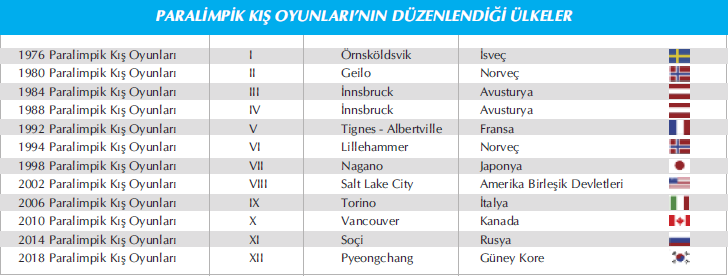 KIŞ OYUNLARI’NDA ARTIK VARIZPARALİMPİK VE YİNE BİR İLK… 11. PARALİMPİK KIŞ OYUNLARI 7-16 MART 2014 TARİHLERİ ARASINDA RUSYA’NIN SOCHI KENTİNDE DÜZENLENECEK. BU OYUNLARLA TÜRK SPOR TARİHİNDE YENİ BİR SAYFA AÇILIYOR.  TARİHİMİZDE İLK KEZ PARALİMPİK KIŞ OYUNLARI’NDA MÜCADELE EDECEĞİZ.Türkiye Bedensel Engelliler Spor Federasyonu, spor tarihimizde çok önemli bir sayfa açıyor. Paralimpik Kış Oyunları’na ilk defa katılma hakkı kazanıldı. Sporcularımız 7-16 Mart 2014 tarihleri arasında Rusya’nın Sochi kentinde düzenlenecek 11. Paralimpik Kış Oyunları’nda yarışacak.Türkiye Bedensel Engelliler Spor Federasyonu Başkanı Demirhan Şerefhan konu ile ilgili olarak şu açıklamayı yaptı: “Paralimpik kayak branşında sporcularımızı tarihimizde ilk kez Paralimpik Oyunları’na gönderecek olmanın mutluluğunu ve gururunu yaşıyoruz. Milli sporcumuz Esat Hilmi Bayındırlı Mart ayında düzenlenecek Oyunlara katılmaya hak kazandı. Bir diğer milli sporcumuz Mehmet Çekiç için ise ‘Bipartite’ olarak adlandırılan kontenjandan katılım hakkı almak için başvuruda bulunuldu. Her iki sporcumuz da milli takım antrenörlerimiz eşliğinde Sochi 2014'e en iyi şekilde hazırlanıyorlar. Federasyonumuz, engeli olmayan kişilerin bile zorlandığı bir branşta engelli bireylerimizi kayak sporu ile buluşturmak için bundan sonra her türlü imkanını seferber edecektir. Bu sebeple milli sporcularımız Esat Hilmi Bayındırlı ve Mehmet Çekiç engelli vatandaşlarımız için çok önemli rol modeli olacaklar.”Amerika’da yaşayan ve daha önce ABD milli takımında yer alan Esat Bayındırlı, bu Oyunlarla birlikte artık Türkiye’yi temsil edecek. Ferdi olarak yarışan Bayındırlı’nın  antrenörlüğünüMalia Brown yapıyor. 2013 yılından itibaren yarışacağı Türk Milli Takımı’ndaki antrenörlüğünü ise Murat Tosun yürütüyor. Daha önce kayak sporu yaparken geçirdiği bir trafik kazası sonrası engelli olan Bayındırlı, doktorunun onayıyla Paralimpik sporcu kimliği ile kayak sporu yapmayı sürdürüyor.Alp Disiplininde yarışan Esat Bayındırlı bu konuda kendini geliştiren bir sporcu ve engeline uygun malzemeleri bile kendisi yapıyor. İlk olarak 1982 yılında Winter Park’ta yarışan Bayındırlı, ekipmanlarını her yıl sabırla daha iyi duruma getirerek uzun sporculuk kariyerinde hızla ilerledi.  Milli sporcu arkadaşları arasında tüm problemleri bıçak ve bant ile çözmekle ünlü TV starı Mac Gyver olarak anılıyor.Esat Bayındırlı'nın son dönemde yarıştığı müsabakalar ve elde ettiği başarılar:2010 Utah, Huntsman Kupası, Birincilik2013 Sochi, Dünya Kupası Finalleri, Altıncılık2013 Utah, Huntsman Kupası, İkincilik2014 SochiParalimpik Kış Oyunları için direkt kota alarak yarışmaya katılmayı garantilemiş olan Bayındırlı’nın Oyunlara hazırlık programı şöyle:25 Kasım - 06 Aralık 2013: Copper / ABD Milli Takım Kampı07-13 Aralık 2013: Copper / ABD Noram Yarışları06-16 Ocak 2014: Panorama / Kanada Dünya Kupası17-21 Ocak 2014: Copper / ABD Dünya KupasıMuhtelif tarih ve yerlerde 2014 Sochi hazırlık kampları2014 SochiParalimpik Kış Oyunları’nda ülkemizi kayakta temsil etmesini beklediğimiz bir diğer isim de Mehmet Çekiç olup, milli sporcu 2009 yılında geçirdiği bir trafik kazası sonucunda engelli oldu. Daha önce başka spor dallarıyla ilgilenen Çekiç,  2010 yılında Fransa’da kayak yapmaya başladı. 2011 yılında Fransa’da çeşitli müsabakalara katıldı ve Türkiye adına ilk kez 2012 yılında Fransa’da yarıştı ve dokuzuncu oldu. Mehmet Çekiç de Esat Bayındırlı gibi Alp  Disipilini’nde yarışıyor.2013 yılında Fransa ve İtalya’da uluslararası müsabakalara katılan Çekiç, kayakta kendini geliştirmeyi sürdürüyor. 2014 SochiParalimpik Kış Oyunları öncesinde puanlı yarışlara katılmaya devam etmekte olan sporcumuz Oyunlar için kota almaya çalışıyor. Ayrıca, Türkiye Milli Paralimpik Komitesi de, Bedensel Engelliler Spor Federasyonu’nun talebi doğrultusunda Mehmet Çekiç için  ‘Bipartite’ olarak adlandırılan kontenjandan katılım hakkı almak için başvuruda bulundu…Mehmet Çekiç’in 2014 SochiParalimpik Kış Oyunları’na hazırlık programı şöyle:08-13 Temmuz 2013: İtalya Milli Takım Hazırlık Kampı20-24 Kasım 2013: Panorama / Kanada IPCAS Yarışları25 Kasım-06 Aralık 2013: Copper / ABD Milli Takım Kampı07-13 Aralık 2013: Copper / ABD Noram Yarışları14-18 Aralık 2013: Pitztal / Avusturya Avrupa Kupası18-26 Aralık 2013: Erzurum Hazırlık Kampı17-21 Ocak 2014 : Copper / ABD Dünya Kupası YILIN SPOR ADAMI DEMİRHAN ŞEREFHANMİLLİYET GAZETESİ’NİN 60. YILINA ULAŞAN GELENEKSEL ANKETİNDE, TÜRKİYE BEDENSEL ENGELLİLER SPOR FEDERASYONU BAŞKANI DEMİRHAN ŞEREFHAN ‘YILIN SPOR ADAMI’ SEÇİLDİ. AYNI ZAMANDA TÜRKİYE MİLLİ PARALİMPİK KOMİTESİ’NİN BAŞKAN YARDIMCISI OLAN ŞEREFHAN, ENGELLİLER SPORU İÇİN VERDİĞİ HİZMETLER VE BAŞARILI ÇALIŞMALARI NEDENİYLE GAZETE OKURLARININ OYLARIYLA ONURLANDIRILDI. TÜRKİYE MİLLİ PARALİMPİK KOMİTESİ BAŞKANI A. YAVUZ KOCAÖMER DE 2001 YILINDA BU ÖDÜLÜN SAHİBİ OLMUŞTU.Engelli spor camiasına bir onur daha... Türk sporunun öncü gazetelerinden Milliyet’in geleneksel olarak düzenlediği yılın sporcusu yarışmasında Türkiye Bedensel Engelliler Spor Federasyonu Başkanı Demirhan Şerefhan 'Yılın Spor Adamı' seçildi. Bu yıl 60’ıncısı düzenlenen ve okuyucu oylarıyla belirlenen yarışmada, Galatasaray Başkanı Ünal Aysal, Vakıfbank Genel Müdürü Halil Aydoğan, Halbank Kulübü Başkanı Selahattin Süleymanoğlu ve TMOK Başkanı Prof. Dr. Uğur Erdener ile yarışan Demirhan Şerefhan, başkanlığı süresince gerçekleştirdiği başarılı çalışmaları nedeniyle rakiplerine fark atarak ipi önde göğüslemeyi başardı. Böylelikle, Türkiye Milli Paralimpik Komitesi Başkanı Yavuz Kocaömer'in 2001 yılında kazandığı aynı ödülün ardından yarışmada ikinci kez engelli camiasından bir spor adamı kürsüye çıkmayı başardı. SwissHotel'de düzenlenen törenle ödülünü alan Demirhan Şerefhan, bu onura layık görülmesinden dolayı büyük mutluluk duyduğunu dile getirerek Paralimpik Türkiye Dergisi'ne duygu ve düşüncelerini şöyle açıkladı:“Milliyet Gazetesi'nin 60’ıncısını düzenlediği 'Yılın Sporcusu’ anketinde, okurların verdiği oylarla ‘Yılın Spor Adamı’ seçilmem iki sebepten dolayı beni fazlasıyla mutlu etti. Birincisi, senelerdir sürdürdüğüm engelli sporlarına hizmet anlayışımda yeni bir enerji kaynağı oluşturdu. Hepimizin zaman zaman gerek psikolojik gerekse fiziksel yorgunluklarının had safhada olduğu dönemler vardır. İşte bu ödül ben tam bu durumdayken geldi ve büyük bir moral oldu. Çok büyük ve önemli bir federasyona başkanlık yapıyorum. Haliyle sevinçlerinin büyük olduğu kadar, zorluk ve sıkıntılarının da büyük olduğu bir organizasyon. 16 spor branşımız ve hepsinin çok farklı yapısı var. Federasyon başkanı olarak hata yapmamak için tüm branşlarla ilgili teknik, idari ve bilimsel konulara hakim olmanız gerekiyor. Bu da özel ve ticari hayatınızdan fedakarlık yapmanız halinde mümkün olabiliyor ki, ben de öyle yapıyorum. Onun için ödülün zamanlaması bu anlamda süper oldu. Mutlu olmamı sağlayan ikinci ve en önemli sebep ise, engelli spor camiasının ikinci defa bu denli önemli bir organizasyon kanalıyla spor kamuoyunun dikkatine sunulmasıydı. Kaldı ki, bu ödülün bana göre herkese verdiği mesaj şudur: ‘Ey spor kamuoyu; senelerdir unuttuğunuz, ihmal ettiğiniz, başarı gelince alkışlamakta bile yorulduğunuz, faaliyetlerini sosyal sorumluluk projesi kapsamında değerlendirdiğiniz engelli sporları ve sporcuları artık kabına sığmıyor. Her türlü zorluk ve imkansızlığa rağmen Türkiye'deki engelli sporları ve sporcuları dünyada tarih yazıyor. Artık uyanma vakti, uyanın ve bu çocuklara destek verin.’ Mutlu olmamın en önemli sebebi bu mesajın verilmesidir. Bunları ben dilim döndüğünce herkese anlatıyorum ama bazen karşınızda öyle kişiler buluyorsunuz ki, sadece kendini düşünen, bencil kişiler... Hayatta kendinden başkasını düşünmemiş kişilerden engelliler için birşeyler yapmasını beklemek koyunun keçi doğurmasını beklemek gibi birşey oluyor. Benim ailemde Allah'a şükür engelli birisi yok. Ama bu ülke bana bu görevi verdiyse layıkıyla yapmak zorunda hissediyorum kendimi. Ayrıca hiçbirimizin birgün engelli olmayacağına dair kendisine verilen bir güvence bulunmamaktadır. Bu yolda en duygusal olduğum ve en karamsar olduğum zamanlarda arkamdan hep bir gür ses duymuşumdur; 'Devam' diyen Yavuz Kocaömer…  Sayın Kocaömer, engelli sporlarına, sporcularına ve engelli bireylere olduğu kadar bana da çok destek olmuştur. Bugüne kadar manevi desteklerinin yanısıra kendi cebinden engelliler için harcadıkları, büyük bir fabrikanın kuruluş sermayesi kadardır diye tahmin ediyorum. Eğri oturup doğru konuşursak, Türkiye'de engelli sporları bir seviyeye geldiyse, baş aktör kendisidir. Şimdi yeni bir sürece girdik. Çok genç ve dinamik bir Bakanımız var; Akif Çağatay Kılıç… Kendisinin engelli sporlarına büyük destek olacağına inancım çok fazla. Sayın Bakan’ın enerjisi diğer sporlarda olduğu kadar engelli sporlarında da büyük bir sinerji yaratacaktır. Ben kendisini tanıma fırsatı buldum. Bu camia ve Türk sporu için büyük bir şans olduğuna inanıyorum. Milliyet Gazetesi'nin ödülü bu güzel süreçte gelince, kendimi ve camiamızı çok şanslı hissettim. Biz büyük bir camiayız.”NE DEDİLER?Yavuz KOCAÖMER (TMPK Başkanı): “Demirhan’ la 1997 yılında tanıştık. O zaman  tek çatıdan oluşan Türkiye Özürlüler Spor Federasyonu’nda Perihan Savaş’ın başkanlığında  ikimiz de asbaşkandık. Daha sonra ben federasyon başkanı oldum, Demirhan başkan yardımcılığımı yaptı. 1999 senesinde Türkiye Engelliler Spor Yardım ve Eğitim Vakfı'nı (TESYEV)  ve 2002 senesinde Türkiye Milli Paralimpik Komitesi'ni (TMPK) birlikte kurduk. Ailesinde engelli bir insan olmamasına rağmen, yıllardır engelli sporları için mücadele eden bir kardeşimiz. Doğru bildiği yoldan şaşmayan, gerekirse, zamanında bana yaptığı gibi, birlikte çalıştığı başkanlarına, ‘Hayır, bu iş böyle olmaz’ diyecek kadar açık yürekli  bir insandır.  Bu bakımdan, Milliyet Gazetesi’nin 2013  'Yılın Spor Adamı'  ödülünü kazanmasına en çok sevinenlerden bir tanesi de muhakkak ki benim.”İbrahim GÜMÜŞDAL (TMPK Genel Sekreteri)“Türkiye Bedensel Engelliler Spor Federasyonu Başkanı Demirhan Şerefhan'ın Milliyet Gazetesi okuyucuları tarafından yılın spor adamı seçilmesi engelli spor camiasını gururlandırmıştır. Genç yaşına rağmen uzun yıllardan beri sürdürdüğü (sadece bir dönem ara verdi) başkanlık görevini tüm olumsuzluklara rağmen nasıl özveri ile yaptığını yakından bildiğim Demirhan Şerefhan bence sadece bir federasyon başkanı olarak görülmemeli. Çünkü başkanı olduğu Bedensel Engelliler Spor Federasyonu bünyesinde yürüttüğü 16 spor branşı ile adeta bir konfederasyon başkanlığı yapmaktadır. Bunca branşa rağmen federasyonun aldığı bütçe ise yalnızca bir branş federasyonun bütçesine ancak denk gelmekte olup, tüm diğer olumsuzluklara rağmen bir de finansal sorunlarla başa çıkmaktadır. Federasyon başkanlığının yanı sıra Türkiye Milli Paralimpik Komitesi Yönetim Kurulu’nda Başkan Yardımcısı olarak önemli çalışmalara imza atan Şerefhan, bilindiği üzere 2012 Londra Paralimpik Oyunları'nda milli kafilemizin “chef de mission” yani kafile sorumluluğunu üstlenmiş ve aynı görevi engelli sporları açısından ilk defa katılacağımız önümüzdeki Sochi 2014 Paralimpik Kış Oyunları'nda da yerine getirecektir. Teşekkürler Demirhan Şerefhan, bu ödülünle medyamızda maalesef adeta üvey evlat muamelesi gören  engelli sporcularımızı bir kez daha onurlu bir şekilde temsil ettiğin için. Bir teşekkürüm de sayın Milliyet Gazetesi Spor Servisine, Demirhan Şerefefhan'ı aday gösterdikleri için. Ve tabii ki bir diğer teşekkür de saygıdeğer Milliyet okurlarına, oylarıyla başkanımızı yılın spor adamı seçtikleri için.”Osman Tanburacı (TBESF Yönetim Kurulu Üyesi, Spor Yazarı)“Sevgili dostum Yavuz Kocaömer bana ‘Türkiye Bedensel Engelliler Federasyonu’nda görev almanı rica ediyorum’ dediğinde fevkalade mutlu olmuştum. Federasyon Başkanı Demirhan Şerefhan kardeşimi yakından tanıma fırsatı bulduktan sonra da bu mutluluğum katlandı. Demirhan Bey genç yaşına rağmen mükemmel becerikli bir insan, akıllı bir yönetici, hepsinden öte, yüreği sevgi dolu bir dosttu. Yönetim Kurulu toplantılarında ona hayranlığım pekişti. Karşısındakini dikkatle dinliyor, akılcı davranıp, herkesin önerisine itibar ederek büyük bir yumuşaklık içinde sorunlara çözüm üretiyordu.  Olayları takipte bir MİT ajanı, ilişkilerinde kırk yıllık dost, Federasyonumuza destek yaratmada cabbar bir başkan olarak hepimizi ateşleyen bir kimlikti Demirhan Şerefhan. Yönetim Kurulu olarak böyle dinamik bir başkana yardımcı olabiliyorsak ne mutlu bize? Demirhan Şerefhan’la çalışmak, çabasız deneyim kazanmak gibi bir şey. Bedensel engellilerin sorunlarını, beklentilerini, sportif gereksinimlerini o kadar iyi biliyor ki insan kendini ona mecbur hissediyor. Kendisiyle yapılacak daha o kadar çok proje var ki?”DEMİRHAN ŞEREFHAN KİMDİR?1969 yılında Ankara'da doğdu. İlk, orta ve lise eğitimini TED Ankara Koleji'nde tamamladı. Gazi Üniversitesi Eğitim Fakültesi İngilizce Bölümü’nü bitirdi ve aile şirketinde ticarete atıldı. 1997 senesinde dönemin Türkiye Özürlülür Spor Federasyonu'nda yönetim kurulu üyesi oldu. 2000 senesinde Türkiye Bedensel Engelliler Spor Federasyonu Başkanı oldu ve bu görevi sekiz sene sürdürdü. 2000 senesinde eş zamanda Ankara Genç İşadamları Derneği (ANGİAD) Başkanı oldu ve bu görevi de iki sene sürdürdü. Daha sonra çeşitli sivil toplum örgütlerinde başkan yardımcılığı, genel sekreterlik ve yönetim kurulu üyeliği yaptı. Bir dönem Türkiye Milli Paralimpik Komitesi'nin Başkanlığını da yapan Şerefhan, halen aynı kurumun İkinci Başkanlık görevini ve Türkiye Bedensel Engelliler Spor Federasyonu’nun da Başkanlığını sürdürmektedir. Evli ve üç çocuk babası olan Şerefhan çok iyi derecede İngilizce bilmektedir.11 AYDA 114 MADALYATÜRKİYE BEDENSEL ENGELLİLER SPOR FEDERASYONU BAŞKANI DEMİRHAN ŞEREFHAN, 2013 YILININ SPONSOR BULMA VE SPORTİF BAŞARI YÖNÜNDEN ÇOK BAŞARILI GEÇTİĞİNİ SÖYLEDİ. ŞEREFHAN, ULUSLARARASI TURNUVALAR, DÜNYA VE AVRUPA ŞAMPİYONALARINDAKİ BAŞARININ YANI SIRA FEDERASYON OLARAK GEÇEN DÖNEMDE 3.3 MİLYON LİRA DESTEK BULDUKLARINI AÇIKLADI.Türkiye Bedensel Engelliler Spor Federasyonu Başkanı Demirhan Şerefhan, 2013 yılında uluslararası müsabakalar, Dünya ve Avrupa Şampiyonaları’nda 11 ayda toplam 114 madalya kazandıklarını açıkladı. Bunlar içinde Dünya ve Avrupa şampiyonu sporcuların da bulunduğunu belirten Şerefhan, sportif başarının yanı sıra idari bir başarı ile yine 11 ayda 3.3 milyon Lira ayni ve nakdi destek bulduklarını söyledi.Spor Genel Müdürlüğü’nün paralimpik federasyonları arasında lokomotif özelliğe sahip olduklarının altını çizen Demirhan Şerefhan, “2016 Rio Paralimpik Oyunları hedefleri doğrultusunda 2014 yılından itibaren Paralimpikbranşlarda tüm puanlı müsabakalara katılmak gerekiyor. Bütçemizi daha yukarılara taşımalıyız, yoksa 2016 Rio sıralamasında başka ülkelerin sporcuları bizim sporcularımızın önüne geçebilirler” dedi.Şerefhan, hedeflerinin daha fazla sponsor bulmak olduğunu dile getirerek, “Sponsorluk ile ilgili yoğun temaslarımız sürüyor. Garanti Bankası’ndan sonra yeni sürpriz sponsorları engelli sporlarına kazandıracağız. 2016 Rio Paralimpik Oyunları’na 12 branşta katılmayı hedefliyoruz. Bunlar içinde bugüne kadar oyunlarda yer almadığımız bocce ve yelken de bulunuyor. Sponsor bulma ve sportif başarı yönünden çok başarılı bir yılı geride bıraktık. 2014’de yerimizde saymayacağız. Bu ülke bu misyonda bir görev verdiyse, her türlü zorluğa rağmen elimizden geldiğince çalışıp üretmeye devam edeceğiz”  diye konuştu. DAĞ VE AYGAN DÜNYA ŞAMPİYONUTAYLAND’IN BAŞKENTİ BANGKOK’TA DÜZENLENEN OKÇULUK DÜNYA ŞAMPİYONASI’NDA BEDENSEL ENGELLİLER MİLLİ TAKIMIMIZ İKİ ALTIN MADALYA KAZANDI. HENÜZ ÜÇ YILLIK SPORCU OLAN BURCU DAĞ BİREYSEL MAKARALI YAYDA DÜNYA ŞAMPİYONLUĞUNU ELDE ETTİKTEN SONRA, MAKARALI YAY ÇİFTLER KATEGORİSİNDE ERDOĞAN AYGAN İLE BİRLİKTE İKİNCİ ALTIN MADALYAYI GETİRDİ.Türkiye Bedensel Engelliler Okçuluk Milli Takımı 1-7 Kasım tarihlerinde Tayland'ın Bangkok şehrinde düzenlenen Dünya Şampiyonası'nda tarihi bir başarıya imza attı. Burcu Dağ ve Erdoğan Aygan çifti, makaralı yay kategorisinde dünya rekoru kırdı. Dağ ve Aygan'dan oluşan takımımız şampiyonada makaralı yay kategorisinde 153 olan dünya rekorunu, 154 ile kırarak şampiyonluğa ulaştı. Bunun yanı sıra Burcu Dağ’ın, bireysel makaralı yayda da Dünya şampiyonluğunu elde etmesi ile millilerimiz tarihi bir başarıya imza attı. Şampiyona dönüşü İstanbul Atatürk Hava Limanı’nda basın mensuplarının sorularını yanıtlayan Burcu Dağ, Dünya Şampiyonası’nda Türk bayrağını iki kez göndere çektirdiği için çok mutlu olduğunu söyledi.  Bu başarı için çok çalıştıklarının altını çizen Dağ, “İlk olarak bireysel altın madalyayı kazanmamın ardından, sonra arkadaşımla birlikte çok güzel bir ekip oluşturduk  ve mix takımda hem dünya rekorunu kırdık hem de ülkemize bir altın madalya daha getirdik. İkimiz de çok onurlu ve mutluyuz. İki defa İstiklal marşını dünyaya dinlettiğimiz, iki defa bayrağımızı göndere çektirdiğimiz için çok mutluyuz. Bize imkan verildiği zaman başaramayacağımız hiçbir şeyin olmadığını bir kere daha gösterdik” dedi. Burcu Dağ'ın bireysel makaralı yay mücadelesinde de birinci olduğu şampiyonada, karma yarışlarda 17 ülke yer aldı.Burcu Dağ’ın Eskişehir Anadolu Üniversitesi’nden antrenörü olan İzzet Avcı başarılı sporcunun Dünya şampiyonluğuna uzanan hikayesini şöyle özetledi: "Burcu Dağ, henüz üç yıldır mücadele eden bir sporcu ve bu aslında okçulukta çok kısa bir süredir. Diğer sporcularla birlikte ikisi Antalya'da, beşi Aksaray'da olmak üzere 15'er günlük yedi ayrı kamp dönemi geçirdik. Kendisi çok çalışkandı ve başaracağına sonsuz bir güçle inanıyordu. Üstelik ilk ciddi müsabakasında dünya şampiyonu olmayı başardı."Eskişehir'deki okçuluk ortamı hakkında da bilgi veren Avcı, sporcuları nasıl yetiştirdikleriyle ilgili olarak ise şunları söyledi "Biz Eskişehir’de sporcularımızı çekirdekten yetiştiriyoruz. 7-8 yaşlarında yaz okulunda gelecek gördüğümüz sporcularımıza lisans eğitimi aldırarak Anadolu Üniversitesi bünyesine kazandırıyoruz. Yıllar süren titiz çalışmalardan sonra bu oyuncuları üst seviyelere taşıyoruz. Şu anda okçuluk Anadolu Üniversitesi’nin en çok madalya getiren branşıdır."BADMİNTONDA HIZLI GELİŞİMALMANYA’NIN DORTMUND KENTİNDE DÜZENLENEN VE 38 ÜLKEDEN 252 SPORCUNUN İŞTİRAK ETTİĞİ DÜNYA BADMİNTON ŞAMPİYONASI’NA SEKİZ SPORCU İLE KATILAN TÜRKİYE DÖRT DÜNYA İKİNCİLİĞİ, BİR DÜNYA ÜÇÜNCÜLÜĞÜ KAZANDI. ŞAMPİYONA SONRASI ÜÇ SPORCUMUZ DÜNYA KLASMANINDA İLK SIRADA YER ALIYOR.5-11 Kasım 2013 tarihleri arasında Almanya’nın Dortmund kentinde düzenlenen Bedensel Engelliler Badminton  Dünya Şampiyonası’nda sporcularımız dört dünya ikinciliği, bir dünya üçüncülüğü elde etti. 38 ülkeden 252 sporcunun iştirak ettiği şampiyonada sekiz sporcuyla mücadele eden Türkiye toplam beş madalya kazandı.WH2 sınıfında Emine Seçkin tek bayanlarda ve karışık çiftlerde, Avni Kertmen WH2 sınıfında karışık çiftlerde ve WH1 sınıfında çift erkeklerde, İlker Tuzcu da SU5 sınıfında çift erkeklerde dünya ikincisi olurken, Zehra Bağlar ilk kez katıldığı şampiyonada SU5 sınıfında dünya üçüncüsü olarak büyük başarı elde etti. Sporcularımızdan İlker Tuzcu tek ve çift erkeklerde, Avni Kertmen çift erkeklerde, Emine  Seçkin ise tek bayanlarda, kategorilerinde dünya sıralamasında ilk sırada yer alıyorlar. Türkiye’de engelliler badmintonunun 2009 yılında başladığı düşünülecek olursa, beş yıl içindeki bu gelişim ‘olağanüstü’ olarak nitelenebilir.Dünya Şampiyonası’na beş tekerlekli sandalye sporcusu, üç ayakta sporcu, iki antrenör ve bir fizyoterapist ile katılan kafilemizde şu isimler yer aldı:Antrenör: Ahmet Bozdam, Yardımcı Antrenör: Celalettin Kanber, Fizyoterapist: Doç. Dr. Nevin Atalay Güzel, Sporcular: Emine Seçkin, Narin Uluç, Nuray Göncü, Zehra Bağlar, Avni Kertmen, İlker Tuzcu, Aslan Şahin, Muammer Çankaya.Bedensel Engelliler Badminton Milli Takım Antrenörü Ahmet Bozdam, sekiz sporcu ile katıldıkları Dünya Şampiyonası’nda elde edilen beş madalyanın çok önemli olduğunu belirterek, “Sadece bu  şampiyonada değil, önceki turnuvalar ve şampiyonalarda aldığımız derecelerle dünyada ilk üç içerisinde yer alıyoruz. Dünya Şampiyonası öncesi Konya’da gerçekleştirdiğimiz kampta çok iyi hazırlanmıştık. Almanya’da çok zorlu rakiplerle mücadele eden sporcularımız öncelikle gruplarından çıkma başarısını gösterdiler, sonra da madalyaları topladılar. Yoğun maç trafiği nedeniyle yeterli dinlenme fırsatı bulamamamız final karşılaşmalarında ikincilikle yetinmemize etken oldu. Bir sonraki şampiyonada bunu mutlaka telafi edeceğimiz inancıyla takımımızı kutluyor, federasyonumuza da sağladığı olanaklardan ötürü teşekkür ediyorum” dedi.HERKES İÇİN BADMİNTONBadminton az sayıda sporcu ile oynanabildiği için istenildiği zaman partner bulunabilir. Sakatlık riski yok denecek kadar azdır. Diğer raket sporlarına göre pahalı malzemelere sahip değildir. Sportif özelliklerin neredeyse tamamını taşıdığından tercih edilen bir branştır. Sporcuların fiziki yapıları önemli değildir. Değişik fiziki yapıya sahip ve her yaştaki tüm insanlar badminton oynayabilir. Özellikle çocukların gelişimi açısından çok önemlidir. Erkek ve bayanların müsabakalarda birlikte yer alabildiği nadir spor dallarındandır. Rekreasyon amaçlı olarak plajlar, parklar ve kamp gibi yerlerde rahatlıkla oynanabilir. Bedensel, işitme ve zihinsel engelli bireyler engel durumlarına özgü kurallarla badminton sporunu kolayca yapabilmektedir.ENGELLİLİK SPOR YAPMAYA ENGEL DEĞİLDİRBedensel engellilerde badminton müsabakaları ilk kez özellikle 2. Dünya Savaşı sonrasında engelli kalan savaş gazilerinin ve daha sonraki yıllarda da diğer engellilerin öncelikle rehabilite edilmesi, sonra müsabık olarak spora başlatılması amacıyla kurulan İngiltere’nin StokeMandevilla Merkezi’nde 1995 yılında mütevazı bir sporcu sayısıyla başlamıştır. Şimdilerde katılım gerek ülke gerekse sporcu sayısı olarak hızla artmaktadır. Henüz Paralimpik olmayan bedensel engelliler badmintonu çok yoğun çalışmaların ardından 2016 yılından itibaren Paralimpik Oyunları’na dahil edilecektir. Ülkemizdeki ilk çalışmalar ise 2009 yılında Birol Çağlar ve Ahmet Bozdam tarafından Ankara’da açılan Bedensel Engelliler Badminton Antrenör ve Hakem Kursları ile başlamıştır. HAYAT PAYLAŞINCA GÜZEL DE…Yakın zamana kadar engelimizle ilgili birçok konuda daima ‘ötekileştirildik.’Daha okula başlama çağımızda “Okulumuz engellilere uygun değil” denilerek okuma hakkı elinden alınmış çok engelli vardır aranızda... Birçoğumuz kendi imkanları ile okuma yazmayı öğrenmiş, ancak az sayıdaki engelli, üstün gayretkeşliği sayesinde belirli bir eğitim seviyesine ulaşabilmiştir.Gençlik yıllarımızda sosyal hayatı paylaşma konusunda da az sıkıntılar yaşamadı engelliler... Hayatın içinde olmaya azimli engelliler gün geldi yaşamlarını birleştirecek kişilerle tanıştılar, orada da aynı ‘ötekileştirme’ sıkıntıları yaşandı:“Aslan gibi oğlumun engelli bir kızla ya da fidan gibi kızımın engelli erkek ile evlenmesine asla izin vermem” diyen aile büyükleri vardı.Kısacası engelliler ne kadar azimle toplumda kendine bir yer edinmeye çabaladıysa da pek azı hakkı olanı yani kabul edilmeyi başarabildiler.Sonraları devletçe bazı imtiyazlar tanındı engellilere; özel tertibatlı araç edinme konusunda…Birden mahallenin engelli Ayşesi veya Mustafası bazı siyah elbiseli ağabeyler tarafından el üstünde tutulmaya başlandı. Verdiler Ayşe’nin Mustafa’nın eline üç-beş kuruş, alındı son model gümrüksüz, vergisiz süper lüks arabalar. Ne de olsa aynı mahallenin insanları değil miyiz, hiç engelli-engelsiz ayrımı yapar mıyız?Zamanla hızla büyüyen ülkemizde yeni açılan büyük alışveriş merkezlerinin girişlerine en yakın yerlerdeki otoparklar engelli araçlarına tahsis edildi.Tabii “Engelli ayrımı yapmam” diyen kim varsa aracını engellilere tahsis edilen yerlere park etmeyi kendilerine hak gördüler.“Nereniz engelli sizin?” diye sorunca da, “Beyinden engelliyim” diyerek sırıtanlarla karşılaştık. Hatta taciz edildik: “Ne olmuş ya alt tarafı beş dakika park ettiysek...”Artık bu sorunla uğraşmıyorum. Çünkü yeni plaka uygulamasına göre engellilerin araç plakasında o malüm mavi renkli tekerlekli sandalye logosu bulunmuyor. Dolayısıyla hangi araç engelliye aittir belli olmuyor.Ne hoş değil mi? Devletimizin sağladığı bu gibi avantajları hak etmeyenlerle paylaştığınız zaman ‘öteki’ olmuyorsunuz.Bitmedi...Şimdi bir alışveriş merkezindesiniz, tuvalete gideceksiniz. Kapısında engelli işareti olan lavaboya gittiniz. O da nesi? Kapı kilitli… İlk düşünceniz başka bir engellinin içerde olduğu…Beklersiniz mecburen…Diğer engelli tuvaleti kim bilir kaçıncı katta? Biraz daha beklersiniz. Dayanamaz kapıyı tıklatırsınız, içerden boğuk bir ses duyarsınız. Nihayet kapı açılır ve gözlerinize inanamazsınız. İçerden zarif bir hanım ya da genç bir adam çıkar.“Neden burayı kullanıyorsunuz?” sorusunu sorduğumda verilen cevap “Pardon burası boştu da” olur.Aynı durum havalimanı tuvaletinde de başınıza gelir. Çoğu kez de içerden havalimanı çalışanı çıkar. Onun derdi de sigara içmenin yasak olduğu terminalde en kestirme yol engelli tuvaletleridir.Hayat paylaşınca ne güzel di mi?İBRAHİM GÜMÜŞDAL TMPK GENEL SEKRETERİ GÖRME ENGELLİLERİN İLK KISA KULVAR YÜZME ŞAMPİYONASIEngellilerin sportif, kültürel ve sanatsal faaliyetlerle sosyal hayata tam katılımlarını sağlamak üzere çalışmalarını sürdüren Aile ve Sosyal Politikalar Bakanlığı Engelli ve Yaşlı Hizmetleri Genel Müdürlüğü’nün destek verdiği ve Türkiye Görme Engelliler Spor Federasyonu ile Adıyaman Gençlik Hizmetleri ve Spor İl Müdürlüğü tarafından ülkemizde ilk kez düzenlenen Türkiye Görme Engelliler Kısa Kulvar Yüzme Şampiyonası 26-27 Ekim 2013 tarihlerinde Adıyaman’da yapıldı.100. Yıl Yüzme Havuzu'nda gerçekleşen  şampiyonada Manisa, Erzurum, Ankara, Konya, Malatya, Samsun, Gaziantep, Bursa, Kayseri, İzmir, Kahramanmaraş, İstanbul, Sakarya, Diyarbakır ve Adıyaman'dan 30 kulüpten 80 sporcu yarıştı.Şampiyonanın 2016 Engelliler Yüzme Şampiyonasına hazırlık faaliyetlerinden biri olduğunu belirten Görme Engelliler Spor Federasyonu Başkan Yardımcısı Orhan Tanrıkulu "2016'da rekor sayıda sporcuyla ülkemizi Rio Paralimpik Oyunları’nda temsil etmeyi hesaplıyoruz. Faaliyetlerimiz, çalışmalarımız bu yönde devam ediyor. Şampiyona bizim açımızdan çok verimliydi” dedi.GOALBALL’DE ÇİFTE KUPAKONYA’DA DÜZENLENEN A GRUBU GOALBALL AVRUPA ŞAMPİYONASI’NDA BAYAN MİLLİ TAKIMIMIZ İKİNCİ OLURKEN, ERKEKLERDE ÜÇÜNCÜLÜĞÜ ELDE ETTİK. BAYANLARDA BİRİNCİLİĞİ RUSYA, ÜÇÜNCÜLÜĞÜ İSRAİL, ERKEKLERDE İSE BİRİNCİLİĞİ LİTVANYA, İKİNCİLİĞİ İSPANYA KAZANDI. TÜRKİYE GÖRME ENGELLİLER SPOR FEDERASYONU BAŞKANI ABDULLAH ÇETİN, BAŞARILARINI DÜNYA ŞAMPİYONASI’NDA DA SÜRDÜRECEKLERİNİ SÖYLEDİ.Uluslararası Görme Engelliler Spor Federasyonları Birliği ve Türkiye Görme Engelliler Spor Federasyonu tarafından 1-10 Kasım 2013 tarihleri arasında Konya’da düzenlenen A Grubu GoalballAvrupa Şampiyonası’nda bayan milli takımımız Avrupa ikincisi, erkek milli takımımız Avrupa  üçüncüsü oldu.  Şampiyonanın açılış seromonisinde konuşan Görme Engelliler Spor Federasyonu Başkanı Abdullah Çetin, Goalball Avrupa Şampiyonası'nın ilk kez 14 ülkeden bayanlar ve erkekler kategorilerinde 20 takımın katılımıyla düzenlendiğini söyledi.Engelli sporlarında Türkiye'nin büyük mesafe aldığını ifade eden Çetin, "Bu gelişmenin en önemli göstergelerinden biri de bu şampiyonanın Türkiye'de düzenlenmesi... Ümit ediyorum ki hoşgörü diyarı Konya'da ağırladığımız engelli sporcuları, güzel müsabakaların ardından ülkelerine uğurlarız. Şampiyonaya katılan ülke sporcularına ve IBSA Başkanı JannieHammershoi'ye teşekkür ediyor, tüm ülkelere başarılar diliyorum" diye konuştu.IBSA Başkanı Hammershoi ise şampiyonanın, göreve seçildiğinden bu yana katıldığı ilk resmi müsabaka olduğunu belirtti. Görme engellilerin spor faaliyetlerinin içinde olmasını çok önemsediğini vurgulayan Hammershoi, goalball’ün dünya çapında önemli işler çıkardığını belirterek, Goalball Komitesi'nin teşekkürü hak ettiğini dile getirdi.Dünyanın belli kesimlerinde bazı görme engelli sporlarının nasıl ve ne zaman bağımsız hale getirilebileceğiyle ilgili çalışmalara başladıklarını anlatan Hammershoi, "IBSA'nın dünya çapında bütün sporcuların ve engelli sporlarının arkasında olduğunun garantisini vermek için elimden gelen her şeyi yapacağım. Golbol'ün bütün paydaşlarına teşekkür ediyorum. İyi bir şampiyona olması için elinizden gelen her şeyi yapacağınızı biliyorum. Bütün sporculara başarılar" dedi.Konuşmaların ardından Görme Engelliler Spor Federasyonu Başkanı Abdullah Çetin, Konya Valisi Muammer Erol ile Gençlik Hizmetleri ve Spor İl Müdürü Ömer Ersöz ve Necmettin Erbakan Üniversitesi Rektör Yardımcısı Prof. Dr. Tahir Yüksek'e plaket takdim etti.Açılış töreninden bir gün sonra başlayan şampiyonada mücadele eden erkek ve bayan milli takımlarımız galibiyetle başladı. 100. Yıl Spor Salonu'nda oynanan mücadelede Golbol Erkek Milli Takımı, Slovenya'yı 15-10 mağlup etti. Milli takımımız; Okan Düzgün, Hüseyin Alkan ve Tuncay Karakaya üçlüsüyle başladığı maçta, Tuncay'ın 12 ve Hüseyin'in attığı üç golle galip geldi. Günün ikinci maçında ise Finlandiya ile karşılaşan milliler, bu maçtan 5-5'lik beraberlikle ayrıldı. Bayan Milli Takımı ise aynı gün aynı salonda oynanan maçta Danimarka'yı 7-3 yendi.14 ülkeden bayan ve erkek kategorilerinde 20 takımın katıldığı şampiyonada daha sonra Bayan Milli Takımımız İspanya ve Almanya'yı yenerken; Erkek Milli Takımımız Çek Cumhuriyeti'ne mağlup oldu. Bayan Milli Takımımız İspanya'yı 8-2, Almanya'yı 12-6 mağlup ederken, Çek Cumhuriyeti ile karşılaşan Erkek Milli Takımımız ise sahadan 4-3 mağlubiyetle ayrıldı.Şampiyonada yine 100. Yıl Salonu’nda oynanan yarı final maçları nefes kesen mücadelelere sahne oldu. İspanya ile final vizesini alabilmek için karşılaşan erkek milli takımımız güçlü rakibine 6-2 yenilirken, bu karşılaşmanın ardından Finlandiya’yı 5-4 yenen bayan millilerimiz final kapısını açtı. Son dakikalara bir sayı önde giren Türkiye, Finlandiya'nın maçın bitimine 30 saniye kala kazandığı penaltı atışını kurtaran Sadiye'nin başarılı hamlesiyle, 5-4'lük skorla finalde mücadele etmeye hak kazandı. Maç sonunda antrenörlerine ve Türkiye Görme Engelliler Spor Federasyonu Başkanı Abdullah Çetin'e gözyaşları içinde sarılan oyuncular dakikalarca finale kalma mutluluğunu yaşadı.Konya'daki şampiyonanın son gününde Bayan Milli Takımımız, finalde Rusya'ya 4-2 yenilerek Avrupa ikincisi oldu. Millilerimiz son dakikalara iki sayı geride girdi. Bu bölümde kaçırdığımız bir penaltı atışının ardından Rusya sahadan 4-2’lik galibiyetle şampiyon olarak ayrılırken, Ay-Yıldızlı ekibimiz Avrupa ikinciliğini elde etti.Erkek Milli Takımı ise üçüncülük maçında Almanya ile karşılaştı. Çekişmeli geçen oyunda Türkiye son 30 saniyeye bir sayı önde girdi. Başka gol olmayan müsabakada güçlü rakibi karşısında maçı 4-3 kazanan ekibimiz Avrupa üçüncülüğüne ulaştı. Türkiye Görme Engelliler Spor Federasyonu Başkanı Abdullah Çetin, şampiyona sonunda yaptığı açıklamada, her iki kategoride de iyi mücadele ettiklerini söyledi. Çetin, "İki takımımızı da tebrik ediyorum. İnşallah Dünya Şampiyonası’nda bu başarıyı yineleyerek orada şampiyon olmak istiyoruz" dedi. Çetin, madalya töreninde yaptığı açıklamada ise, şampiyonanın Türkiye'ye alındığı günden itibaren organizasyonun en iyi şekilde gerçekleşmesi için eksiksiz çalıştıklarını ifade etti. Başarılı olan milli takımları kutlayan Başkan Çetin, "Türkiyemizin değişik bir ilinde, başka organizasyonlarla siz değerli sporcular, antrenörler ve ülkelerin federasyon başkanlarıyla yeniden birlikte olmak istiyoruz. Türkiye ve Konya'ya geldiğiniz için hepinize teşekkür ediyorum" diye konuştu. IBSA Goalball Komitesi Başkanı Kari Marklund ise Türkiye Görme Engelliler Spor Federasyonu’na organizasyon için teşekkür etti. Şampiyonada, bayanlarda Rusya birinci, Türkiye ikinci, İsrail üçüncü oldu. Erkeklerde ise Litvanya birinciliği, İspanya ikinciliği, Türkiye üçüncülüğü aldı. GÖRME ENGELLİ JUDOCULARIMIZ AVRUPA ÜÇÜNCÜSÜMacaristan’ın Eger kentinde 2-7 Aralık 2013 tarihleri arasında düzenlenen Görme Engelliler Avrupa Judo Şampiyonası’nda sporcularımız bronz madalyaları topladı. 22 ülkeden 218 sporcunun katılımı ile düzenlenen şampiyonada kadınlarda 52 kiloda Gülhan Kılıç ve 48 kiloda Ecem Taşın bronz madalya kazanırken, kadın milli takımımız da şampiyonayı takım halinde üçüncülükle tamamladı. Erkeklerde ise gençlerde 66 kiloda, büyüklerde 60 kiloda mindere çıkan Sinan Davşan ile gençlerde 90 kiloda İsrafil Dündar Avrupa üçüncüsü oldular.ENGELLİLERİN ENGELLERİ!Engelli sporları konusunda dünle bugün arasında kıyaslama yaparken ilk başvurduğumuz yöntem, 2000 Sydney Paralimpik Oyunları'ndan itibaren Türkiye'nin takip eden oyunlara katılım ve elde etiği başarı konusunda göstermiş olduğu başdöndürücü gelişmedir. Bu alanda kendimizle gurur duyuyoruz. Haksız da değiliz! Sydney'de sembolik olarak 1, Atina'da 8, Pekin'de 16, Londra'da 67 sporcu ile mücadele ettik. Sayı her oyunda katlanarak arttı. Elde edilen madalyalar da öyle. Bu bir başarı mıdır? Hiç kuşkusuz başarıdır. Bundan 15 yıl öncesine kadar engelli sporlarında esamisi okunmayan bir ülkenin son oyunlara 67 sporcu ile katılıp 5 farklı kategoride 10 madalya kazanması azımsanmayacak bir spor olayıdır. Engelli spor federasyonlarının kurumsallaşma yönünde her geçen yıl ivme kazanması ve Türkiye Milli Paralimpik Komitesi'nin gerek ulusal, gerekse uluslararası ilişkiler ve organizasyonlarda artan rolüyle, Türkiye'nin 2016 Rio de Jenerio'da çok daha fazla iddialıolacağı genel beklentilerimiz arasında. Gelgelelim bütün bunlar yeterli midir? Elbette hayır. Her fırsatta dile getirdiğimiz, Türkiye'de 8.5 milyon engelli olduğu gerçeği bütün çıplaklığıyla ve azametiyle karşımızda duruyor. Ki, bu nüfusun yaklaşık yüzde 12'sine tekabül eder. Bu kadar çok potansiyele sahip olan bir ülkenin, engelli sporlarında dünyanın en önde gelen ülkelerinden biri olması gerekir. Ama bunun henüz çok uzağındayız ve kat edecek bir hayli uzun, engebeli bir yolumuz var. Engebeli yol diyorum, çünkü engellilerin karşısındaki asıl engel toplumun ve devletin yanlış algısıdır. Yıkılması gereken bu çarpık bakış açısıdır. Engellilere hala okuyan, çalışan, üreten, vergisini veren bir birey olarak bakamamaktır asıl mesele. Elbette bunun sorumluluğu da ülkeyi yönetenlere aittir. Bu, sadece bugünün meselesi de değildir. Engelliler on yıllardır bu ülkede yok hükmündedir. Her ne kadar son yıllarda engellilerin yaşam alanlarının genişletilmesi ve buna paralel olarak spor aktivitelerinin artırılması konusunda dikkat çekici çalışmalar yapılsa da bunun yeterli olduğunu söylemek mümkün değil. Çünkü devletin engelli konusunda hala bir milli politikası yok. Ve maalesef engelliler öncelikler arasında da değil. Aslında çağdaş bir ülke olmanın mihenk taşı engellilerin toplumsal hayattaki varlığı ve rolüdür. Engelli insanların gündelik yaşamda fark edilmeden, yardım almadan, kendi başlarına hayatlarını sürdürmeleri bir ülkenin medeniyet yolculuğundaki en önemli kilometre taşlarından biridir. Türkiye'nin, yöneteniyle, yönetileniyle bu realitenin farkına varıp dev adımlar atması mutlak bir zorunluluktur. Bu konuda ivedilikle yasalar çıkarılıp engellileri toplumsal yaşamın içine çekmek devleti  yönetenlerin asli görevi olmalıdır. Eğer bir engelli evinden rahatça çıkıp, okuluna, işine, sporuna, eğelencesine gidebiliyorsa ve gündelik etkinliğini tamamladıktan sonra aynı rahatlıkla evine dönebiliyorsa, o zaman medeniyet eşiğini geçtiğimizi söyleyebiliriz. Sokağa çıkıp çevremize baktığımızda ne kadar çok engelli birey görebiliyorsak, uygarlık yolunda o kadar çok adım atmışız demektir. Bunun için de vakit kaybetmeden binalarımızı, yollarımızı, kaldırımlarımızı, yaya geçitlerimizi, eğitim kurumlarımızı, yaşam alanlarımızı, spor tesislerimizi, toplu ulaşım araçlarımızı yeni baştan dizayn edip engellilerin kullanımına sokmamız gerekir. Bu konuda görevini ihmal eden belediyelere ağır yaptırımlar getirecek yasal düzenlemeleri bir an önce gerçekleştirmemiz yaşamsal zorunluluktur. Düşünebiliyor musunuz, bir ülkenin yüzde 12'si kullanım dışı! Böyle bir utancı ne modern dünyaya, ne gelecek nesillere, ne de tarihe karşı açıklayabiliriz. O halde kolları sıvamanın tam zamanı. Bu bir gelişmişlik sınavıdır. Dahası insan olmanın gereğidir. Yarın bir gün tarihe hesap verirken, insanlığımızın sorgulanacağını da unutmamalıyız.HAMİT TURHAN PARALİMPİK TÜRKİYE YAYIN YÖNETMENİ  SPOR YAZARI CRAVEN YENİDEN IPC BAŞKANIUluslararası  Paralimpik Komitesi’nin (IPC) seçimli genel kurulu 22-24 Kasım 2013 tarihleri arasında Yunanistan’ın başkenti Atina'da gerçekleştirildi. Genel Kurul’a, Türkiye Milli Paralimpik Komitesi’ni temsilen Başkan Ahmet Yavuz Kocaömer, genel sekreter İbrahim Gümüşdal ve ikinci başkan Demirhan Şerefhan katıldı. Yapılan seçimlerde, mevcut Başkan Sir Philip Craven yeniden başkanlığa seçildi. Atina'da IPC genel kurul sürecinde TMPK yöneticileri birçok ülkenin Milli Paralimpik Komiteleri ile ikili temaslarda bulundular.BAŞKENT’TE ÇOK ÖZEL BİR ŞAMPİYONATÜRKİYE ÖZEL SPORCULAR SPOR FEDERASYONU’NUN EVSAHİPLİĞİNDE ANKARA’DA DÜZENLENEN INAS ZİHİNSEL ENGELLİLER DÜNYA BASKETBOL ŞAMPİYONASI’NDA ŞAMPİYONLUĞU FİNALDE FRANSA’YI 56-53 YENEN PORTEKİZ KAZANDI. ÜÇÜNCÜLÜĞÜ AVUSTRALYA ELDE EDERKEN, TÜRKİYE SIRALAMADA ALTINCI OLDU. INAS BAŞKANI JOSE AMOURY RUSSO, ORGANİZASYONDAN VE TÜRK MİSAFİRPERVERLİĞİNDENÖVGÜYLE SÖZ ETTİ.Ankara’da düzenlenen Zihinsel Engelliler Dünya Basketbol Şampiyonası’nda şampiyonluğu finalde Fransa’yı 56-37 yenen Portekiz kazandı. Ankara Spor Salonu’nda altı gün süren şampiyonanın üçüncülük maçında Avustralya Yunanistan’ı 59-51 yenerken, beşincilik maçında Polonya Türkiye’ye 79-56 üstünlük sağladı.Şampiyonada Portekiz'den RuiPereira en iyi oyuncu ve asist kralı, Fransa'dan JuniorNdelo ribaunt kralı, Fransa'dan AliouneMboup da sayı kralı oldu. Portekiz'e şampiyonluk kupasını ve madalyalarını Dünya Zihinsel Engelliler Federasyonu Başkanı JoseAmauryRusso, ikinci Fransa'ya ise Türkiye Özel Sporcular Spor Federasyonu Başkanı Birol Aydın  verdi.Türkiye Özel Sporcular Spor Federasyonu Başkanı Birol Aydın kapanış konuşmasında turnuvaya katılan tüm takımları şampiyon gördüklerini belirterek, “Şampiyona boyunca büyük mücadeleler sonucunda altın madalyaya ulaşan Portekiz’i tebrik ediyorum. Dünyanın değişik yerlerinden gelen tüm katılımcılara teşekkür ediyorum. İleriki yıllarda sizleri tekrar ülkemizde ağırlamaktan büyük mutluluk duyacağımızı belirtmek isterim. Ülkelerinize gittiğinizde selam ve sevgilerimizi iletiniz. Tüm katılan ülkeleri kutluyor, bir başka şampiyonada görüşmek umuduyla hepinize saygı ve sevgilerimi sunuyorum” dedi.Uluslararası Zihinsel Engelliler Spor Federasyonu (INAS) Başkanı JoseAmouryRusso  ise yaptığı konuşmada “7.İNAS Dünya Basketbol Şampiyonası’na ev sahipliği yapan Türkiye Cumhuriyeti hükümetine , Türkiye Özel Sporcular Spor Federasyonu’na, organizasyon komitesine, organizasyonda emeği geçen yetkili ve gönüllülere teşekkürlerimi sunarım. Ortaya konan yüksek düzey basketbol için tüm oyuncuları tebrik ediyorum.Türkiye’de bulunmak benim için bir onur ve mutluluk kaynağıdır.Türk insanı misafirperverliği ile INAS ailesinin kendini evinde hissetmesini sağlamıştır.Teşekkür ediyor tekrar görüşmeyi umut ediyorum” diye konuştu.INAS Başkanı Jose AmouryRusso daha sonra yönetim kurulu adına yolladığı teşekkür mesajında da şu sözlere yer verdi:”Şampiyona boyunca en ufak bir aksaklık olmadan bizleri  ve sporcularımızı en iyi şekilde ağırladınız. 2013 yılında iki Dünya, bir Avrupa Şampiyonası düzenleyen Türkiye’nin  engellilerine sahip çıktığını bu organizasyonlarla  daha iyi gördük. Her şey mükemmel şekilde organize edilmişti. Bu organizasyonlara destek veren Türk Hükümeti’ne sonsuz teşekkürler. Bu bizi çok mutlu etti. Umarım başka organizasyonlarda yine beraber oluruz. Başta Federasyon Başkanı Birol  Aydın olmak üzere emeği geçen herkese İNAS ailesi adına teşekkür ediyorum.” MADALYA KOLEKSİYONCUSUKATILDIĞI HEMEN HER ORGANİZASYONDA KÜRSÜYE ÇIKMAYI BAŞARAN MİLLİ ATICIMIZ MADALYAYA DOYMUYOR. İSPANYA’DA DÜZENLENEN AVRUPA ŞAMPİYONASI’NDA 25 METRE SPORT TABANCA’DA BİR KEZ DAHA KÜRSÜNÜN EN ÜST BASAMAĞINA ÇIKAN YAMAÇ, KARİYERİNDEKİ 50. MADALYAYI ELDE ETTİ.Milli atıcı Korhan Yamaç 2013 yılını da boş geçmedi. Türkiye'nin ilk 'Paralimpik Şampiyonu' sporcusu unvanını elinde bulunduran Yamaç, İspanya'da Avrupa Şampiyonu oldu. Girdiği hemen  her uluslararası turnuvada kürsüye çıkmayı başaran milli atıcımız, 18-26 Ekim 2013 tarihleri arasında İspanya'nın Alicante şehrinde düzenlenen IPC Atıcılık Avrupa Şampiyonası'nda 25 Metre SportTabanca'da de birinci olarak altın madalyaya uzandı. Korhan Yamaç-Cevat Karagöl-Y.Ali Beyaz'dan oluşan Milli Takımımız ise aynı kategoride 1670 puanla Rusya'nın (1680) ardından ikinciliği elde etti. Şampiyonada ayrıca 25 Metre Yavaş-Çabuk atışlarda, Korhan Yamaç-Y.Ali Beyaz-Kerim Boyan'dan oluşan Milli Takımımız ile 10 Metre Havalı Tüfek'te Celal Karaca-Savaş Üstün'den oluşan Milli Takımımız bronz madalyanın sahibi oldular.Atıcılık sporuna 1985 yılında başlayan, 1995 yılında ise yüzbaşı rütbesiyle Türk Silahlı Kuvvetleri'nde  görev yaparken Güneydoğu'da bir operasyon sırasında mayına basarak tek ayağını kaybeden Korhan Yamaç, İspanya'daki başarısıyla kariyerindeki 50. madalyanın sahibi oldu. Atıcılıkta 10 metre Havalı Tabanca, 25 Metre Sport Tabanca ve 50 Metre Serbest Tabanca dallarında müsabakalara katılan Yamaç, 2004 Atina Paralimpik Oyunları'nda 25 Metre SportTabanca'da Oyunlar ve Dünya rekoru kırarak Türkiye'nin ilk 'Paralimpik Şampiyonu’ olmayı başardı. Tam bir madalya koleksiyoncusu olan ve 2005 yılında Laureus Dünya Spor Ödülleri'ne aday gösterilen Korhan Yamaç'ın elde ettiği başarıların bazıları şöyle:3-10 Temmuz 2005 tarihleri arasında Polonya'da düzenlenen Bedensel Engelliler Avrupa Atıcılık Şampiyonası'nda 25 Metre SportTabanca’da üçüncülük, 50 Metre Serbest Tabanca’da birincilik.12-21 Temmuz 2006 tarihleri arasında İsviçre'de düzenlenen Bedensel Engelliler Dünya Atıcılık Şampiyonası’nda 25 Metre Sport Tabanca ve 50 Metre Serbest Tabanca'da dördüncülük.22-29 Temmuz 2007 tarihleri arasında Almanya'da düzenlenen Bedensel Engelliler Atıcılık Avrupa Şampiyonası'nda 25 Metre SportTabanca'dafinalsiz Avrupa rekoru kırarak ikincilik.2-11 Eylül 2008 tarihleri arasında Beijing'de yapılan Paralimpik Oyunları'nda 50 Metre Serbest Tabanca dalında altıncılık.20-25 Temmuz 2010 tarihleri arasında Hırvatistan’da yapılan IPC Atıcılık Dünya Şampiyonası'nda 50 Metre Serbest Tabanca dalında üçüncülük.29 Ağustos-9 Eylül 2012 tarihleri arasında Londra'da yapılan Paralimpik Oyunları'nda 10 Metre Havalı Tabanca dalında ikincilik.BİR GÜN MUTLAKA Olimpiyat düzenleme rüyamızın başlangıcı oldukça eskilere dayanır...Aslında ülkemizin Avrasya konumu göze alındığında ve de organizasyonun global dünyayı daha da yakınlaştırma çabası akla getirildiğinde, İstanbul'dan, dolayısıyla Türkiye'den daha uygun bir coğrafya bulmak güç gibi görünüyor...Buna rağmen "Biz neden bu organizasyonu alamıyoruz ?" sorusuna kendi beynimizde ürettiğimiz yanıtlar, çağdaş spor anlayışına kavuşamadığımızın açık kanıtları gibi...Ne diyoruz hep; "Dünya bize karşı... Politika kazanıyor... Para gücü ön plana çıkıyor... Kına yakın"... Vesaire, vesaire...Oysa, bir spor şöleni için gerekli olan tesisleşme, trafik, spor kültürü gibi olguları, özellikle sunum dosyalarımızda "caz,cez"lerden öteye götüremediğimiz için teslim alamıyoruz bu şöleni...Yani spor ülkesi değiliz...Peki bunların ışığında, acaba bir Paralimpik ülke miyiz ?İşin acı tarafı, olimpiyatlar için geleceğe dönük verdiğimiz sözler, paralimpik'te aslında günlük yaşamımıza indirgememiz gereken bakış açılarının çok ötesinde duruyor.Sadece İstanbul'a değil, ülkenin geneline baktığımızda, bırakın bu alanda spor yapanları, engellileri ne kadar sahipleniyor, onlara ne kadar yaşam alanı sunabiliyoruz ?Paralimpik spor yapanlar acaba, salonlardan, sahalardan evlerine dönerlerken, kaç engel ile karşılıyorlar ? Yolda ilerleyebiliyor, hiç ihtiyaçları olmayan "acıma" duygusunun yerine insanca saygıyı ne kadar bulabiliyorlar ?Bu sorular olimpik spor yapan herkes için de geçerli olabilir... Örneğin kanocu yetiştirebiliyoruz da, bu sporu izleyen kaç kişi bulabiliyoruz ?Yine de, engellilerin çok değil 20 yıl önce yaşadıklarını hatırladığımızda, sıkıntıların yüzde 1 bile olsa iyileşmesinde paralimpik olgunun önemini akıldan çıkarmamamız gerekiyor...Zaten sporu futboldan ibaret sanan bir ülkenin çocukları olarak, gerek olimpiyat gerekse paralimpik yaşam tarzlarını benimsediğimiz gün, bu yazılara ihtiyacımız olmayacak...Ama hiçbir zaman enseyi karartmamak lazım...Çünkü bu ülkenin yeni nesil çocukları, artık internetten kafalarını kısa süre de olsa kaldırıp, gerçek dünyaya bakmasını öğrendiler...O neslin, mutlaka bir gün, engellileri potansiyel hasta değil, herkes gibi yaşam hakları bulunan bireyler ve sporda "zeki,çevik ve ahlaklı" özdeyişinin aslında gerçek temsilcileri olduğunu da keşfedeceklerine inancım sonsuz...CEM ŞENGÜL FANATİK GAZETESİ SPOR YAZARI ÖZEL SPORCULARIMIZ MASA TENİSİNDE DÜNYA ŞAMPİYONUÖzel Sporcular Türk Milli Takımı, Hong Kong'ta düzenlenen Uluslararası Zihinsel Engelliler Spor Federasyonu (INAS) Dünya Masa Tenisi Şampiyonası'nda altın madalya kazandı. Zabit Kürşat Çağlayan ve Garip Olcaş’tan oluşan milli takım, çift erkeklerde Fransız PereiraLeal Pascal-Vallee Richard ikilisini yenerek dünya şampiyonu oldu. Dünya sıralamasında ilk sırada yer alan milli tenisçi Zabit Kürşat Çağlayan ayrıca tek erkeklerde PereiraLealPascal’ı finalde geçerek birincilik kürsüsüne çıktı.ÖZEL SPORCULAR FEDERASYONU’NUN MOTİVASYON KAMPITürkiye Özel Sporcular Spor Federasyonu Yönetim Kurulu 17-18 Ocak 2014 tarihlerinde Ankara’da düzenlenen çalışma kampında 2013 yılında gerçekleştirilen faaliyetleri değerlendirirken, 2014 yılı planlaması ve faaliyetlerin takvimi belirlendi. Tüm yönetim kurulu üyelerinin yanı sıra Denetleme Kurulu üyelerinin de katıldığı çalışmada konuşan Federasyon Başkanı Birol Aydın, özel insanlara hizmet için burada bulunduklarına değinerek, “Hizmet ettiğimiz insanlar hepinizin bildiği üzere bu dünyanın melekleri. Benim en çok çekindiğim şey, günahsız insanların vebalini taşımaktır. Federasyon Başkanlığına aday olma sürecinde de hep bunları düşündüm. Ama gördüm ki bir yıllık süre içerisinde sizlerin de taşın altına elinizi koymanızla birlikte başarılı bir yıl geçirdik. Elbette ki eksikliklerimiz ve istemeyerek de olsa bazı yanlışlıklarımız olmuş olabilir. Burada iki gün boyunca bunların muhasebesini yapacağız. Meleklerimize  hatasız bir şekilde nasıl daha iyi hizmet etmenin yollarını konuşacağız. Umuyorum ve inanıyorum ki 2014 yılı 2013 ten daha iyi olacak. Bunu hep beraber başaracağız” dedi.ENGELLİLER SPOR KULÜPLERİ - 2BAĞCILAR ENGELLİLER SPOR KULÜBÜSADECE İLÇEDE YAŞAYANLARDAN OLUŞAN 20 KİŞİLİK MÜTEVAZI SPORCU KADROSUNA SAHİP KULÜP, TEKERLEKLİ SANDALYE BASKETBOLU VE ATLETİZM DALLARINDA FAALİYET GÖSTERİYOR. BAĞCILAR BELEDİYESİ’NİN VERDİĞİ DESTEKLE FAALİYETLERİNİ YÜRÜTEBİLDİKLERİNİ VE AYAKTA KALABİLDİKLERİNİ SÖYLEYEN BAŞKAN FATMA ŞAHİN, “SPORLA KURTULAN HAYATLARI İNSANLARA ANLATABİLSEK, engellilerİn SPOR YAPMASININ ÖNEMİNİ DAHA İYİ KAVRAYIP BELKİ İŞİN UCUNDAN TUTACAK BİRİLERİNİ BULABİLİRİZ” DİYOR. Bağcılar Engeliler Gençlik Spor Kulübü, 2008 yılı Bağcılar’da yaşayan engelli bireyleri  toplumla kaynaştırmak ve spor yoluyla rehabilite etmek amacıyla kuruldu. Bu doğrultuda, daha önce evinden hiç çıkmayan, engelli sporundan habersiz pek çok engelliyi sporla tanıştıran kulüp, ilerleyen dönemde elde ettiği sportif başarılarla çevrenin engellilere olan bakış açısını değiştirdi. Bağcılar Engelliler Gençlik Spor Kulübü sosyal anlamdaki etkinlikleriyle engelli engelsiz kaynaşmasını sağlarken, engelli sporunun tanıtımını bir misyon olarak üstlendi.Bağcılar Engelliler Spor Kulübü günümüzde tekerlekli sandalye basketbolu ve atletizmde faaliyet gösteriyor. Lisanslı sporcu sayısı şu an 20 olan kulüp öncelikle engellileri sporla rehabilite etmeyi ve Paralimpik sporcular yetiştirmeyi misyon olarak üstlenmiş. Mütevazı kulübün faaliyetleri beş kişiden oluşan bir yönetim kurulu tarafından yürütülüyor. Başkanlığı ise Fatma Şahin yapıyor. Başkan Şahin, Bağcılar Engelliler Gençlik Spor Kulübü’nün faaliyetlerini ve yürüttükleri çalışmaları şöyle anlatıyor:“Basketbolda ilk sezonumuzda genç ve yeni bir takım olmamıza rağmen Bölgesel Lig’de dördüncü sırayı alarak iyi bir başlangıç yaptık . Öncelikle belirtmeliyim ki ; maddi ve manevi desteği ile müsabakalarımızda bizleri yalnız bırakmayan Bağcılar Belediye Başkanımız Sayın Lokman Çağırıcı’nın başarılarımıza katkısı büyüktür. Kendisine teşekkür ederiz. Bizim gibi amatör spor kulüplerini yaşatmak maddi imkansızlıklardan dolayı maalesef çok zor.  Büyük umutlarla spora başlayanların hayalleri bir anda son buluyor. Amatör kulüplere sponsor bulmak zaten imkansız gibi bir şey. Oysa her belediye kendi sınırları içindeki engelli kulüplerini desteklese engelini aşamayan hiçbir sporcu kalmaz diye düşünüyorum. Bizim bu konudaki en büyük şansımız ve beş yıldır istikrarla spor camiasında kalabilmemizin birinci sebebi Belediye Başkanımızın sporun her dalını sevmesi, yakından takip etmesi ve engellilere verdiği önemden kaynaklanmaktadır. Bu anlamda Bağcılar Türkiye’ye örnek teşkil etmektedir.  Belediyemizin katkıları ile sporcularımızın evlerinden alınıp yine evlerine bırakılmaları suretiyle antreman yapmaları sağlanmakta, sporcularımız yine maddi ve manevi anlamda desteklenmektedir.”Yapılan çalışmaların, verilen emeklerin karşılığını her geçen gün yükselen bir başarı grafiği ile aldıklarını ifade eden Başkan Fatma Şahin, tekerlekli sandalye basketbolu ve atletizm milli takımlarına toplam dört sporcu vermiş olmalarının gururunu yaşıyar ve sözlerini şöyle sürdürüyor:“Daha önce evlerinde oturup sadece tüketen birer fert olan bu arkadaşlarımız topluma başarıları ve azimleriyle birer örnek model olmuşlardır. Bu başarıları gören diğer engellilerden  spora rağbet gün geçtikçe artmaktadır. Bizim kulübümüzün diğer kulüplerden farkı sporcularımızın ilçe sınırları içerisinden olmasıdır. Çünkü bizim amacımız ve çıkış noktamız, belediyemiz sınırları içindeki engellilere hizmet götürüp rehabilite etmektir. Dolayısaıyla ilçeyle sınırlı olduğumuz dikkate alınacak olursa, bu tablo önemli bir başarıdır. Tekerlekli sandalye basketbolundan kısaca söz etmemiz gerekirse; 2012-2013 sezonunda Bölgesel  Lig’de üçüncü olarak Diyarbakır'da düzenlenen Play Off’lara katıldık. Bunu, 55 takım arasında ilk 12 ye girerek gerçekleştirdik. Takımımız Play Off’ta da ilk altı arasına girerek bizim açımızdan değerli bir sonuca ulaştı. Bu ilk Play-Off  heyecanı oldukça iyi deneyimler kazanmamıza yardımcı olup, ufkumuzu açtı. Bu deneyimi diğer tüm kulüplerin de yaşamasını diliyor ve bunun gerekliliğinin önemli olduğunu düşünüyorum. Çünkü, olaya bakış çerçevesini ve ufkunuzu çok daha genişletmiş oluyorsunuz.”Faaliyet yürütülen bir diğer dal olan atletizmde ise Bağcılar Engelliler Spor Kulübü’nün sporcuları erkekler ve kadınlarda Türkiye birinciliklerine sahip. Bu dalda başarı sadece Türkiye ile de sınırlı değil, Bağcılar Engelliler Spor Kulübü sporcularının gerek kulüpler bazında gerekse milli takımda uluslararası madalyaları var. Bedensel Engelliler Avrupa Aletizm Şampiyonası’nda Türkiye’ye ilk altın madalyayı Bağcılar Kulübü’nün sporcularından Hamide Kurt kazandırırken, 20 yaşındaki bu genç atlet ayrıca bir Dünya ikinciliği, bir de Dünya üçüncülüğüne sahip. Türkiye Şampiyonaları’nda çok sayıda birincilikleri bulunan Kurt’un, önceki adıyla Avrasya, yeni adıyla Vodafone İstanbul Maratonu’nda 2010 ve 2013’de birincilikleri, 2012’de ikinciliği var.Zübeyde Süpürgeci de Avrasya Maratonu’ndaki başarılı derecelerinin yanı sıra  Avrupa üçüncülüğünü elde etmiş bir atlet. İstanbul’da son yıllarda gerçekleştirilen maratonlarda bayanlarda ilk üç sırayı Bağcılar Engelliler Spor Kulübü sporcuları paylaşıyor. Erkeklerde de Ömer Cantay son İstanbul Maratonu’nda üçüncülük elde ederken, gülle ve cirit atmada Hamza Doğan’ın ulusal ve uluslararası başarıları dikkat çekiyor. Bağcılar Engelliler Spor Kulübü atletlerini Türkiye genelinde düzenlenen hemen her maratonda görebilmek mümkün ve bu zorlu mücadelelerde hep dereceye giriyorlar.Kulübün sporcuları yine Türkiye ‘de bir ilke daha imza atarak 2013 yılında 19 Mayıs’ta Samsun’da yakılan Gençlik Meşalesi’ni Ankara’ya taşıdılar ve meşaleyi Cumhurbaşkanı Abdullah Gül ‘e teslim ettiler. Kulüp Başkanı Fatma Şahin, bunun engellilerin farkındalığının artması adına ses getiren bir proje olduğunu düşünüyor.Sporun engelli engelsiz ayrımı yapmaksızın herkesin hayatını bir disipline sokan, daha sağlıklı ve kaliteli yaşam standartları oluşturmamıza yardımcı olan bir uğraş olduğunu belirten Bağcılar Engelliler Spor Kulübü Başkanı Şahin,  engelli sporlarının  ekonomik ve fiziksell anlamda çok daha fazla emek gerektirdiği görüşünde. Buna ilişkin değerlendirmesi  ise şöyle:“Hal böyleyken maalesef Süper Lig takımı değilseniz pek fazla destek görmüyorsunuz. Oysa amatör kulüplerin desteklenmesi, dolayısıyla engellilerin rehabilite edilmesi çok daha fazla önem arz ediyor. Camiada en önemli sıkıntı destek  görmemektir. Biz bunu Belediyemiz sayesinde aşıyoruz ama ya destek göremeyenler?  Toplumu bilinçlendirmek de oldukça önemli. Sporla kurtulan hayatları insanlara anlatabilsek, engellinin spor yapmasının önemini daha iyi kavrayıp belki işin ucundan tutacak birilerini bulabiliriz. Bunun için de yazılı ve görsel medyadan destek almak çok önemli. Ancak medyada ya müsabakada kavga çıktıysa ‘Sonunda bunu da gördük’ manşetiyle haber yapılıyor ya da Süper Lig takımıysan haber olabiliyorsun. Diğer sporcuların varlığından bile habersizler maalesef. Bunun dışında, federasyona da kulüplerin desteklenmesi konusunda ciddi sorumluluklar düşüyor. En azından kulüpler malzeme açısından desteklenebilse, harcırahlar artırılsa, hem spora rağbet artar hem de spor kulüpleri enerjilerini sponsor bulmakla harcamak yerine spora harcarlar ve daha verimli olurlar diye düşünüyorum. Biz engelli spor kulüplerinin en büyük isteği, maddi ve manevi anlamda desteklenip bu sporların tanıtımının yapılmasıdır. Engelli kardeşlerimize de tavsiyem, dünyanın sınırını evlerinin duvarlarıyla çizmesinler. Toplum içerisine girip sosyalleşsinler. Hiçbir şey yapmasalar sokakta gezmek bile toplumun farkındalığını arttırır ve ‘Bu toplumda biz de varız’ mesajı verir. Toplum, sokakta karşılaştığımız sorunları gördükçe bizlerle el ele verip çözüm üretir. Çünkü insanlar maalesef böyle büyük bir kitlenin varlığından habersiz ve hala önyargılar var. Dışarı çıkmak hem bu önyargıları yıkacaktır. Bir de sporcu kimliğiyle toplumun önüne çıkılması bu önyargıları çok daha hızlı yıkacaktır. Çok klasiktir ama engelin bedende değil yüreklerde olduğunu kabullenip, kabullendirmek lazım. Engellinin kendine saygı duyması, özgüvenli olması  diğer kişilerin de saygısını kendiliğinden getirecektir. Kulüp olarak herkese engelsiz yarınlar ve yürekler diliyoruz.”Bağcılar Engelliler Spor Kulübü’nün tekerlekli sandalye basketbolu ve atletizm takımlarının mütevazı sporcu kadrosunda şu isimler yer alıyor:Basketbol:  Engin Ekinci, İlhan Tuncay, Emrah Elban, Serhat Özbudak, Ersin Elban, S. Görkem Kıyar, Maşide Cesur, Muhammed Emin Polat, Kerim Abul , Zafer Gültekin, Hüseyin Erkan, Yılmaz Alkan, Süleyman Özdemir, Tolga Vardar, Fatih Haydut, Ali Kazan, Salih SarıyıldızAtletizm: Hamide Kurt, Zübeyde Süpürgeci, Ömer Cantay, Birol Kamar, Maşide Cesur, Semih Görkem Kıyar‘NE KADAR ENGELLİ DEĞİLİZ?’ANADOLU ÜNİVERSİTESİ’NİN ENGELLİ ÖĞRENCİLER BİRİMİ’NİN DÜZENLEDİĞİ KONFERANSTA ENGELLİLERİN ÇEŞİTLİ SORUNLARI ELE ALINDI. KONFERANSA TMPK BAŞKANI YAVUZ KOCAÖMER İLE TESYEV’İN GÖRME ENGELLİ MÜTEVELLİ HEYET ÜYELERİ KERİM VE SELİM ALTINOK KARDEŞLER KATILDI.Anadolu Üniversitesi Engelli Öğrenciler Birimi’nin düzenlediği ‘Ne Kadar Engelli Değiliz’ konferansı, 11 Aralık 2013 günü okulun Öğrenci Merkezi Salonu’nda gerçekleştirildi. Konferansın açılış konuşmasını Anadolu Üniversitesi Engelli Öğrenciler Birimi Koordinatörü Doç. Dr. Osman Tutal yaptı. Konferansa Türkiye Milli Paralimpik Komitesi (TMPK) Başkanı Ahmet Yavuz Kocaömer ile Türkiye Engelliler Spor Yardım ve Eğitim Vakfı’nın (TESYEV) görme engelli mütevelli heyet üyeleri Kerim ve Selim Altınok kardeşler katıldı. Doç. Dr. Osman Tutal, konferansın açılış konuşmasında,  engellilerin evlerinden çıktılarında diğer herkes gibi aynı toplu taşıma araçlarıyla seyahat etmek istediklerini belirterek, “Yaşıtlarıyla aynı okullara gidip aynı sıralarda oturmak istiyorlar. Arkadaşlarıyla aynı parklarda oynayabilmek istiyorlar. Toplumsal yaşam içerisinde başta eğitim olmak üzere, istihdamda, sosyal yaşam alanlarında hiçbir ayrımcılığa uğramadan tam bir fırsat eşitliği istiyorlar” diye konuştu. Türkiye’de engellilerle ilgili en büyük sıkıntının eğitimsizlik olduğuna işaret eden TMPK Başkanı Ahmet Yavuz Kocaömer de şunları söyledi: “Engelliler konusunda eğitim yok ve Milli Eğitim Bakanlığı hala ders koymamakta ısrarlı. Biz bu işe başladığımızda ülke genelinde 12 tekerlekli sandalye basketbol takımı vardı. Şimdi 64 takıma sahibiz. Görme Engelliler Spor Kulübü hiç yoktu. Bugün 90 tane takımımız var. Türk insanındaki o yetenek bizim bugün birçok Avrupa ülkesiyle bazı sporlarda başa baş yarışmamızı ve onları geçmemizi sağladı Şimdi İçişleri Bakanlığıyla yürüteceğimiz bir program ile 81 ilin valisini toplayıp bu konuda bilgilerimizi aktaracağız.”Başkan Kocaömer, konferansta konuşma yapan Selim ve Kerim Altınok hakkında ise şu bilgileri verdi: ‘‘Hukuk Fakültesini birisi birincilikle, diğeri ikincilikle bitirmiş. Daha sonra biri birincilikle, öbürü ikincilikle master yapmış. Yetmemiş yine biri birincilikle, diğeri ikincilikle hukuk doktoralarını tamamlamışlar. Bunlar da yetmemiş, Devlet Konservatuvarı Batı Şan Bölümü’nü bitirmişler. Birisi satrançta Türkiye birincisi, öbürü Türkiye ikincisi olmuş.’’ Anadolu Üniversitesi’nde okuyan ve TESYEV’den burs alan 35 bursiyer ile birlikte yaklaşık 250 kişinin katıldığı konferans, Kerim ve Selim Altınok kardeşlerin gitar ve mandolin eşliğinde söyledikleri şarkılarla son buldu. ANKARA ÜNİVERSİTESİ’NDEN ÖRNEK BİR PANELANKARA ÜNİVERSİTESİ SPOR BİLİMLERİ FAKÜLTESİ DEKANLIĞI İLE SAĞLIK KÜLTÜR VE SPOR DAİRE BAŞKANLIĞI’NIN ‘ENGELLİLER VE SPOR’ KONUSUNDA GERÇEKLEŞTİRDİĞİ PANEL ÖĞRENCİLERDEN BÜYÜK İLGİ GÖRDÜ. TÜRKİYE MİLLİ PARALİMPİK KOMİTESİ BAŞKANI YAVUZ KOCAÖMER, TÜRKİYE BEDENSEL ENGELLİLER SPOR FEDERASYONU BAŞKANI DEMİRHAN ŞEREFHAN, BEDEN EĞİTİMİ VE SPOR ÖĞRETMENLİĞİ BÖLÜMÜ ÖĞRETİM ÜYESİ DOÇ. DR. FERDA GÜRSEL İLE PARALİMPİK MİLLİ SPORCULAR GİZEM GİRİŞMEN VE AYHAN GÜLSOY PANELİN KONUŞMACI İSİMLERİYDİ.Ankara Üniversitesi Spor Bilimleri Fakültesi Dekanlığı ve Sağlık Kültür Spor Daire Başkanlığı’nca düzenlenen ‘Engelliler ve Spor’ konulu panel 2 Aralık 2013 günü Ankara Üniversitesi Spor Bilimleri Fakültesi’nde düzenlendi. Oturum başkanlığını fakültenin Spor Yöneticiliği Bölüm Başkanı Yrd. Doç. Dr. Hakan Sunay’ın yaptığı panele Türkiye Milli Paralimpik Komitesi Başkanı Yavuz Kocaömer ile birlikte Türkiye Bedensel Engelliler Spor Federasyonu Başkanı Demirhan Şerefhan, Beden Eğitimi ve Spor Öğretmenliği Bölümü Öğretim Üyesi Doç. Dr. Ferda Gürsel, okçulukta 2008 BeijingParalimpik Oyunları ve 2009 Dünya şampiyonu Gizem Girişmen, görme engelliler halter Dünya üçüncüsü Ayhan Gülsoy panelist olarak katıldılar.Beden Eğitimi ve Spor Öğretmenliği bölümü öğrencilerinin yoğun ilgi gösterdiği panelde, Paralimpik Oyunları ve Türkiye’de Paralimpik bilincin gelişmesine değinen Türkiye Milli Paralimpik Komitesi Başkanı Yavuz Kocaömer, “Dünyada engelli sporunun Türkiye’den çok daha önce başlamış olmasına karşın, ülkemiz kısa zamanda çok yol aldı. Bu kadar kısa sürede Avrupa’da ve dünyada ses getirmeyi başaran sporcular varken halen ülkemizdeki Paralimpik bilincin ve bu sporculara verilen değerin gelişmemesi üzüntü verici bir durumdur. 1968 Mexico City Olimpiyat Oyunları sırasında Tel Aviv'de aynı zamanda Engelliler Oyunları yapılmıştır. 1972 yılında Münih'te Olimpiyat yapılırken, paralel zamanda Heidelberg'de Engelliler Oyunları gerçekleşmiştir. Engelliler Oyunları’na isim konması gerektiğine karar veren komite, Olimpiyatlara paralel zamanda gerçekleştirilmesinden dolayı oyunlara ‘Paralimpik’ adını vermiştir” dedi.Bedensel Engelliler Spor Federasyonu Başkanı Demirhan Şerefhan da, bedensel engelliler sporunda 2013 yılında uluslararası alanda elde edilen 100’ü aşkın madalyanın tesadüf olmadığının altını çizerek, “Bunun yanı sıra yine aynı süre içerisinde 3.3 milyon Lira gibi ayni ve nakdi destek bulduk. Federasyonumuz şu anda 15 spor branşıyla yola devam ediyor. Tekerlekli sandalye basketbolunda 62 spor kulübümüz var. Avrupa ve dünyanın en kapsamlı tekerlekli basketbol ligi ülkemizde gerçekleştiriliyor. Federasyon olarak engelliler ve spor adına elimizden geleni yapmaya bundan sonra da devam edeceğiz. Ayrıca belirtmeliyim ki, Almanya'da 250 bin lisanslı bedensel engelli sporcuya karşılık, Türkiye'de 3 bin 500 lisanslı sporcu bulunuyor. Herkesin çevresindeki engellileri sokağa çıkarıp, spor sahalarına çekmekle sorumludur” diye konuştu.Panelde söz alan milli sporcularda Gizem Girişmen ise 2004 yılında okçuluk sporuna başladığını ifade ederek "4 yıl içerisinde çok çalıştım ve özel hayatımdan fedakarlık yaptım. Bunların sonucunda 2008 Pekin Olimpiyatları'nda altın madalya getirdim" dedi.Ülkedeki engelli potansiyelinin iyi değerlendirilmesi gerektiğini vurgulayan başarılı sporcu, doğru mesajın medya işbirliğinde verilmesi gerektiğine vurgu yaptı. Kendi hayatından örnekler veren Girişmen, sözlerini şöyle tamamladı:“Ortaokul ve lisedeki beden eğitimi derslerinde, öğrenciler müfredat kapsamında puanlar alırken, ben bir spor branşı hakkında yazılı dönem ödevi hazırlayıp sunuyordum. Ne kadar acı ki beden eğitimi dersinde dönem ödevi hazırlayan o kız, daha sonra ülkesini ParalimpikOyunlar’ında temsil etti ve okçuluk branşında altın madalya getirdi. Bence bu anekdot bize bir şey anlatmalı.”Görme engelli halterci Ayhan Gülsoy da, engelli olmanın bir eksiklik olarak görülmemesi gerektiğini dile getirdi ve engelleri her ne olursa olsun insanların evlerinden çıkmaları ile çok büyük başarılara imza atmalarının mümkün olabileceğini ifade etti. Panelin sonunda Rektör Yardımcısı Prof. Dr. Kasım Karakütük, Dekan Prof. Dr. Mitat Koz ve öğretim üyeleri panelistlere anı plaketlerini takdim etti.HAYATIN İÇİNDEN - 1İÇİMİZDEN BİRİ ERDEM GÖKSEL“ÇOCUKKEN BİRİNİN SÖYLEDİĞİ ‘VAH ZAVALLI ÇOCUK’ LAFI BENİ ADETA KAMÇILADI. MAHKUM OLDUĞUM TEKERLEKLİ SANDALYEYİ ASIL BEN KENDİME MAHKUM ETMELİYDİM... ARTIK TÜRKİYE’NİN EN İYİ SANDALYE KULLANAN ENGELLİ İNSANIYDIM. SPOR BENİM İÇİN VAZGEÇİLMEZ BİR TUTKUYDU. BUNU, YAPABİLECEĞİM BÜTÜN ALANLARDA YAPMAK, BAŞARMAK İSTİYORDUM...”Paralimpik Türkiye’nin ‘Hayatın İçinden’ köşesinde yaşam hikayesini aktaracağımız ilk konuğumuz içimizden biri; düşünceleri, azmi ve çabalarıyla Türkiye’de engelliler sporuna önemli katkılar sağlamış bir duayen, Erdem Göksel... Ve işte kendi ağzından O’nun hikayesi:Henüz 9 yaşımda ilkokul sıralarında iken Türkiye Sakatlar Derneği’ne geldim. Orada engelimi kabul edip, kişiliğimin oluşmasına ortam buldum. Çocukken birinin söylediği laf beni adeta kamçıladı; “Vah zavallı çocuk, ömür boyu sandalyeye mahkum...”Evet, bu sandalyeye mahkumdum, fakat asıl o sandalyede bana mahkum olmalıydı, sonuçta oldu da... Artık, Türkiye’nin en iyi sandalye kullanan engelli insanıydım. En dik yokuşlardan,  merdivenlerden iniyor, sandalyemi en hızlı şekilde kullanıyordum. Sonradan farkına vardım ki, yaptığım aslında doğal performans sporundan başka bir şey değildi. Spor her geçen gün içime, benliğime yerleşiyordu. Spor benim için vazgeçilmez bir tutkuydu. Bunu yapabileceğim bütün alanlarda yapmak, başarmak istiyordum. Her yıl Sakatlar Haftası’nda düzenlenen maraton yarışlarında birinci oluyordum. Masa Tenisi, okçuluk yapıyordum.  21 yaşımda ilk denememde İstanbul Boğazı’nı yüzerek geçmiştim. İnsanların ve engelliler camiasının takdirini kazanmak çok hoştu. Artık bir spor aşığıydım.Sakatlar Derneği’nde engellilerin her konusu için mücadele veriyorduk. Engelli sporuyla uğraşacağım, spor yapacağım bir kurum aradım, yoktu. Avrupa’yı araştırdığımda ise engellinin sporla ilgili apayrı dernekleri vardı. Niye bizde olmasın diye düşündüm. İlk olarak Türkiye Sakatlar Derneği Genel Merkezi genel kurulunda Divan’a bir önerge verdim. Sakatlar Derneği’ne bağlı her şubenin bir spor kulübü oluşturmasını istiyordum. Önerge okunduğu anda herkes gülmeye başladı, ‘Sakatın da sporu mu olur’ diye laf atıyorlardı. Önergemi ağlayarak çekmiştim, alay edilmek dokunmuştu.Yılmadım araştırdım ve bağımsız bir spor derneği kurabileceğimi öğrendim. Hangi branşla başlamalıyım diye düşünürken Avrupa’da basketbolun popüler olduğunu öğrendim. Sandalye bağımlılarından bir takım ortaya çıkardım. Evet, ben de çok sevmiştim basketbolu, Halis Sayar’ı yanıma alarak sürekli antrenmanlar yapmaya başlamıştık.O günlerde Fatih Belediye Başkanı Yusuf Günaydın arabayla geçerken bizim antrenmanı görmüş ve izlemiş.  Bu şekilde kendisiyle tanışma fırsatımız oldu. “Antrenman dışında ne yapıyorsunuz” diye sordu... “Efendim bir dernek kurmaya çalışıyoruz sporla ilgili ama bu sahaya ihtiyacımız var” dediğimde, cevabıyla en mükemmel hediyeyi verdi. “Bu hayatımda gördüğüm en güzel çalışma” diyen Başkan boş bir alanı göstererek “Burada size bir bina yapalım” dedi. Hepimiz havalara uçtuk. Altımızdaki hastane sandalyeleriyle yapmış olduğumuz bilinçsiz antrenman başkanın çok hoşuna gitmişti. Evet, doğru yoldaydık. Daha hızlı yürümeye karar verdim ve Türkiye’nin ilk engelliler spor kulübünü İstanbul Sakatlar Spor Kulübü’nü bizi hayalci olarak gören tüm çevrelere karşı kurduk. İnsanlar “Yaptı etti, sonra da başkan oldu demesinler” diye ilk başkanlığı Halis Sayar’a bıraktım. Daha sonraki dönem görevi ben devraldım. Tüm Türkiye’yi saran aktivitelerde bulunduk. Hedefimiz, engellilerin de sağlıklı bir şekilde spor yapmasını ispat etmekti ve bunu kabul ettirdik. Fakat yeni başladığımız için yokluklar içerisindeydik. Bir federasyon gerekliydi, bunu da gerçekleştirdik. Olanaklar yoktu, malzeme hiç yoktu. Dönemin Başbakanı’nın ödeneğinden 100 adet sandalye ve Sakatlar Spor Kulübü’ne 27 kişilik bir otobüs alındı. Türkiye’de engelliler sporunun ilk sermayesiydi bu... Çok ciddi sıkıntılarla karşılaşıyorduk. Federasyon yetersiz, devletin ilgisi yok denecek kadar azdı. Tüm bu olanaksızlıkların yaşandığı dönemde federasyonunun başına Yavuz Kocaömer geldi.  Farklı ve zor bir adamdı. Sıkıntımızı anlattıkça sinirleniyor, köpürüyordu. Bizim uzun süredir yalvarırcasına istediğimiz birçok hakkı o yetkililer karşısında masaya yumruğunu vurarak, “Vereceksiniz” diyerek alıyordu. Yavuz Başkan çok emek verdi, çok uğraştı, adeta bir devrim gerçekleştirdi. Hala da bıkmadan usanmadan aynı heyecanla yanımızda...  Engelliler sporu Türkiye’de bugün bu seviyeye geldiyse olayın mimarı, gerçek kahramanı Yavuz Kocaömer’dir. Kendisine şükran borçluyuz.Kocaömer’in devlet bürokrasisindeki işleyişe tepki koyarak ani bir kararla federasyon başkanlığını bırakması ve ardından kurduğu Türkiye Engelliler Spor Yardım ve Eğitim Vakfı (TESYEV) bir anda kulüplerin can simiti haline geldi. Kurucuları arasında bulunmaktan hep onur duyduğum TESYEV tüm kulüplerin önünü açıyor, federasyonla uyum içerisinde çalışılıyordu. Bu şekilde ciddi bir engelli spor örgütlenmesi ortaya çıkmıştı. Engelliler sporunun şahlanışı da o dönemde oldu. Yavuz Kocaömer Başkan, dış dünyaya açılmamıza, uluslararası alanlarda tanınmamıza vesile olduğu gibi engelliler sporunda Avrupa kriterlerini ülkemize getirirken aynı zamanda doğal bir elçi misyonunu da üstlenmişti. Bu arada ben de Sayın Yavuz Kocaömer’e dokuz yıl yapmış olduğum danışmanlık süresince çok şey öğrendim.O günlerde, büyük kulüplerin bu işe girmediği sürece yeterli kamuoyu desteği ve ilgisi göremeyeciğimize ilişkin inancımla, Beşiktaş’ın efsane başkanı Süleyman Seba’nın kapısını çaldım. Onun gösterdiği yol ve verdiği destekle Beşiktaş Engelliler Spor Kulübü’nü oluşturdum. Temiz, düzenli, başarılı çalışmalarımız sonrası 2003 yılında kulübümüz Beşiktaş Jimnastik Kulübü’nün bünyesine katıldı ve resmi şubesi haline dönüştü. Ardından yine bu alanda da etkinliğini sergileyen değerli başkan Yavuz Kocaömer’in çabalarıyla Galatasaray Tekerlekli Sandalye Basketbol Takımı kuruldu.Ancak, şimdilerde hiçbirimizin önceden hesaplayamadığı bir gerçekle yüzleşiyoruz. İki büyük kulübün bu işe soyunması sonrası diğer kulüplerle aralarında çok büyük fark oluştu. TESYEV’in diğer kulüplere olan katkısıyla bu fark kamuoyunda pek hissedilmediyse de gelecekte engelliler sporunda sorunlar yaratabilir. Ömrünü engelli sporuna adayan biri olarak daha iyi noktalara gelebilmek adına şahsıma ve ekibime ne düşerse yapmaya hazırız. Biz bu işi para, pul ve şöhret için yapmıyoruz. Bu bizim doğal yaşama biçimimiz. Ancak spordan sonra Türkiye’de başlatmak istediğim yeni bir ilk var, o da engelli turizmdir. Bugün bir yere rezervasyon yaptırmak istediğimizde %60 “Hayır” cevabını alıyoruz. “Otel misafirlerimiz engelli insanlardan rahatsız oluyorlar, üzülüyorlar moralleri bozuluyor, tatil yapamıyorlar. O yüzden yerimiz yok” gibi yanıtlarla karşılaşıyoruz. Keza mekanlar da çoğunlukla engellilere uygun değil zaten. Engelliler Avrupa’da olduğu gibi Türkiye’de de toplum içerisinde turizmden eşit bir biçimde yararlanmalı. İşte bunun için Beşiktaş Engelliler Eğitim Spor ve Turizm Derneği mücadeleye başlamıştır. İnşallah bunda da başarılı olacağız.ERDEM GÖKSEL KİMDİR?1960 yılında İstanbul’da dünyaya gelen Erdem Göksel üç yaşında çocuk felci geçirdi. Lise eğitimini bitirdiği yıllarda bir dizi ameliyat sonrası iki yıla yakın yatağa mahkum oldu. 15 yaşında tekerlekli sandalyesi ile atletizme başladı. Masa tenisi ve okçulukta Türkiye birincilikleri, ikincilikleri, üçüncülükleri aldı. 21 yaşında İstanbul Boğazı’nı yüzerek geçti. 24 yaşında iş hayatına atıldı ve ekonomik özgürlüğünü elde etti, 2000 yılında emekli olduKuruculuğunu ve başkanlığını yaptığı İstanbul Sakatlar Spor Kulübü’nde başarılı birçok aktivite ve projelere imza attı. Perihan Savaş, Yavuz Kocaömer ve Halil Kılıçoğlu’nun başkanlığı dönemlerinde Engelliler Spor Federasyonu’nda yönetim kurulu üyeliği, danışmanlık ve asbaşkanlık görevlerinde bulundu. Gençlik ve Spor Genel Müdürü Tevfik Sarpkaya’nın engelliler danışmanlığını yaptı. Herkes İçin Spor Federasyonu Yönetim Kurulu’na girdi. Türkiye Engelliler Spor Yardım ve Eğitim Vakfı’nın (TESYEV) kurucu üyeleri arasında yer alan Göksel, vakfın yönetim kurulunda da yer aldı. “Her şey düşüncede başlar” dedi. Düşündü, inandı, güvenle bekledi. Yani hayatın yasasına uydu. Ve 1990 senesinde ilk bedensel engelliler spor kulübünü kurarak bu hayalini gerçeğe dönüştürdü. Kuruculuğunu ve başkanlığını yaptığı Beşiktaş Engelliler Spor Kulübü, 1 Ağustos 2003 tarihinde Beşiktaş Jimnastik Kulübü’ne resmen bağlandı ve Beşiktaş Bedensel Engelliler Spor Şubesi oldu.BJK Bedensel Engelliler Spor Şubesi Genel Menajeri Erdem Göksel halen Türkiye Milli Paralimpik Komitesi Yönetim Kurulu Üyesi, Türkiye Sakatlar Derneği 2. Başkanı, Beşiktaş Engelliler Eğitim Spor ve Turizm Derneği Başkanı, Beşiktaş TV’de ‘Engelsiz Bir Yaşam Programı’ Yapımcısı ve Yorumcusu, Beşiktaş Belediyesi Kent Konseyi Engelliler Meclisi Yönetim Kurulu Üyesi olarak da görev yapmaktadır.GOLFÜN PRENSİMEHMET KAZAN… TÜRKİYE’DE ENGELLİ GOLFÜ DENİNCE AKLA İLK GELENLERDEN… ÜLKEMİZDE HENÜZ BİR KAÇ YILLIK OLAN ENGELLİ GOLFÜNE 2007’DE BAŞLAYAN KAZAN, O GÜNDEN BERİ BAŞARIDAN BAŞARIYA KOŞUYOR. SON OLARAK FİNLANDİYA’DA YAPILAN ULUSLARARASI TURNUVADA BİRİNCİ OLAN MİLLİ GOLFÇÜMÜZÜN EN BÜYÜK ARZUSU TAKVİME KABUL EDİLMESİ HALİNDE 2020 PARALİMPİK OYUNLARI’NDA YARIŞARAK MADALYA KAZANMAK…O da kendini yoktan var edenlerden... Belki bir tesadüf, belki kader çizgisinin kesişmesi sonucu çok da alışık olmadığı bir dünyaya 2007 yılında adımını atan 32 yaşındaki Mehmet Kazan, bir anda golf aleminin simge isimlerinden biri haline geldi. Ülkemizde henüz emekleme safhasında olan engelli golfünde kendini kanıtlayan bir kaç isimden biri olan Kazan, bu sporda çok yeni olmasına rağmen uluslararası alanda ülkemizin adını duyurmaya devam ediyor. Son olarak Finlandiya'da yapılan uluslararası turnuvada 17 sayı farkla birinci olan milli sporcumuz, daha yolun başında olduğunu ve kat edecek çok mesafe bulunduğunu dile getiriyor. Ve ekliyor: "En büyük arzum 2020 Paralimpik Oyunları'nda kürsüye çıkmak. Golf henüz paralimpik takviminde değil ama 2020'de gireceğinden hiç bir kuşkum yok. Tokyo'da bir ilki başarmak istiyorum. Biz de başarılarının devamını diliyor ve sorularımızı arka arkaya sıralıyoruz.- Mehmet Kazan kimdir, sizi tanıyabilir miyiz? Engelli durumunuz nedir? Nasıl engelli oldunuz?-1981 Malatya, Pötürge doğumluyum. İstanbul Ağaç ve Peyzaj A.Ş. Üretim ve Lojistik Müdürlüğü'nde ön muhasebeci olarak çalışmaktayım. Anadolu Üniversitesi Açıköğretim Fakültesi Kamu Yönetimi 2. Sınıf Öğrencisiyim. %50 Ortopedik engelliyim. Yedi yaşında geçirmiş olduğum eklem romatizma hastalığı sonucunda engelli oldum.”-Golf sporuyla tanışmanız ne zaman ve ne şekilde oldu?-“Golf sporuyla tanışmam 2007 yılında oldu. O yıl Türkiye Golf federasyonu ile Türkiye Engelliler Spor Yardım ve Eğitim Vakfı'nın (TESYEV)  işbirliğiyle ülkemizde ilk defa yabancı hocalar eşliğinde yapılan seçmelere katıldım. Yapmış olduğum vuruşların çok güzel olduğu hocalar tarafından söylenince golf sporuna ilgi duymaya başladım. Sonra da çalışmalara başladım.”-Bugüne kadar katıldığınız uluslararası müsabakalar hangileridir ve orada elde ettiğiniz dereceler nelerdir?- “15.04.2010 Türkiye Uluslararası Engelliler Açık Golf  Şampiyonası D kategorisinde yarıştım, birinci oldum. 17-19.06.2012 Çek Cumhuriyeti Golf Master Şampiyonası D kategorisinde yarıştım, beşinci oldum. ConradİnternaitionalDisabled Golf Şampiyonası C kategorisinde yarıştım, yedinci oldum. 26-27.10.2012 France Open Disabled Şampiyonası D kategorisinde yarıştım, üçüncü  oldum. 08-10.07.2013 Hollanda EdgaAbnAmro Golf Şampiyonası   C kategorisinde yarıştım, altıncı oldum. 28.29.08.2013 Finlandiya Disabled Şampiyonası C kategorisinde yarıştım 17 sayı farkla birinci oldum.”- Engelliler golfü ülkemizde yeni gelişmekte olan bir branş. Bu süreçte ne gibi zorluklarla karşılaştınız veya karşılaşıyorsunuz?-“Sizin de belirttiğiniz gibi golf sporu ülkemizde yeni geliştiğinden dolayı en başta tesisleşme sorunu yaşamaktayız. İstanbul ’da şu anda iki tesis bulunmaktadır. Ben bunu yeterli olarak görmüyorum. Ancak Golf sporu tanındıkça tesislerin çoğalacağına inancım tamdır. Yerel yönetimlerin de bu konuya el atmasıyla birlikte tesisleşme artacaktır.”-Golfe başladıktan sonra yaşamınızda ne gibi değişiklikler oldu?-“Öncelikle kendime olan güvenim ortaya çıktı. Golfte başarılı olmaya başlayınca, birde derece aldıktan sonra çevremde beni tanıyanların bana karşı olan sevgi ve saygıları arttı ve bu beni çok mutlu etti. Ayrıca insanın fiziksel eksikliğinin başarıya engel olamayacağını bir kez daha kanıtlamış olmanın manevi huzurunu kendimde buldum.”-Engelli golfününekipmanları nedeniyle pahalı bir spor olduğunu biliyoruz, bu sorunu nasıl aşıyorsunuz?-“Öncelikle Golf Federasyonumuzun ve özellikle çalışmakta olduğum İstanbul Ağaç ve Peyzaj AŞ ’nin destekleriyle bu spora devam etmekteyim. Şunu da belirtmek istiyorum ki golf turnuvalarına katılmamda benden hiçbir zaman desteğini esirgemeyen başta Golf Federasyonu Başkanımız Ahmet Ağaoğlu’na, Türkiye Milli Paralimpik Komite Başkanımız Yavuz Kocaömer’e, çalıştığım şirketimizin Genel Müdürü Eyyüp Karahan’a, Satınalma Müdürü Ümit Polat’a, İnsan Kaynakları Müdürü Faruk Kacır’a Üretim Lojistik Müdürü Barış Şişman’a, Sistem Geliştirme Müdürü Sema Güneş Travaç’a maddi ve manevi desteklerinden dolayı çok teşekkür ediyorum.”-Her engellinin golf sporunu yapması mümkün mü?-“Her şey maddi ve manevi desteğe bağlı, imkanlar sağlandıktan sonra her engellinin bu sporu yapması elbette mümkündür. Ben şuna inanırım: Engel bedende değil insanın düşüncesindedir.”-Engelli golfününParalimpik takviminde yer almaması sizi nasıl etkiliyor? 2020'ye alınması konusunda ümitli misiniz?-“Şu an için beni etkilemiyor ben çalışmalarıma 2020 yılında paralimpik takvimine alınacakmış gibi çalışıyorum. 2020 takviminde yer alacağı konusunda hiçbir şüphem yok.”- Engelliler golfü ülkemizde yeni gelişmekte olan bir branş. Bu süreçte ne gibi zorluklarla karşılaştınız veya karşılaşıyorsunuz?-“Sizin de belirttiğiniz gibi golf sporu ülkemizde yeni geliştiğinden dolayı en başta tesisleşme sorunu yaşamaktayız. İstanbul ’da şu anda iki tesis bulunmaktadır. Ben bunu yeterli olarak görmüyorum. Ancak Golf sporu tanındıkça tesislerin çoğalacağına inancım tamdır. Yerel yönetimlerin de bu konuya el atmasıyla birlikte tesisleşme artacaktır.”-Golfe başladıktan sonra yaşamınızda ne gibi değişiklikler oldu?-“Öncelikle kendime olan güvenim ortaya çıktı. Golfte başarılı olmaya başlayınca, birde derece aldıktan sonra çevremde beni tanıyanların bana karşı olan sevgi ve saygıları arttı ve bu beni çok mutlu etti. Ayrıca insanın fiziksel eksikliğinin başarıya engel olamayacağını bir kez daha kanıtlamış olmanın manevi huzurunu kendimde buldum.”-Engelli golfününekipmanları nedeniyle pahalı bir spor olduğunu biliyoruz, bu sorunu nasıl aşıyorsunuz?-“Öncelikle Golf Federasyonumuzun ve özellikle çalışmakta olduğum İstanbul Ağaç ve Peyzaj AŞ ’nin destekleriyle bu spora devam etmekteyim. Şunu da belirtmek istiyorum ki golf turnuvalarına katılmamda benden hiçbir zaman desteğini esirgemeyen başta Golf Federasyonu Başkanımız Ahmet Ağaoğlu’na, Türkiye Milli Paralimpik Komite Başkanımız Yavuz Kocaömer’e, çalıştığım şirketimizin Genel Müdürü Eyyüp Karahan’a, Satınalma Müdürü Ümit Polat’a, İnsan Kaynakları Müdürü Faruk Kacır’a Üretim Lojistik Müdürü Barış Şişman’a, Sistem Geliştirme Müdürü Sema Güneş Travaç’a maddi ve manevi desteklerinden dolayı çok teşekkür ediyorum.”-Her engellinin golf sporunu yapması mümkün mü?-“Her şey maddi ve manevi desteğe bağlı, imkanlar sağlandıktan sonra her engellinin bu sporu yapması elbette mümkündür. Ben şuna inanırım: Engel bedende değil insanın düşüncesindedir.”-Engelli golfününParalimpik takviminde yer almaması sizi nasıl etkiliyor? 2020'ye alınması konusunda ümitli misiniz?-“Şu an için beni etkilemiyor ben çalışmalarıma 2020 yılında paralimpik takvimine alınacakmış gibi çalışıyorum. 2020 takviminde yer alacağı konusunda hiçbir şüphem yok.”-Ülkemizdeki lisanslı engelli golfçü sayısı 100 civarında. Bu sayıyı yeterli görüyor musunuz? Yeterli değilse sayının artırılması için neler yapılmalıdır?-“Lisanslı sporcu sayısı elbette yeterli değil. Ancak yukarıda da belirttiğim gibi imkanlar sağlandığı sürece, bir başka deyişle imkanlar arttıkça lisanslı sporcu sayısının artması kaçınılmazdır.”-Türkiye'de yeterince müsabaka yapabiliyor musunuz? Antrenmanlarınızı nerelerde ve hangi şartlarda gerçekleştiriyorsunuz? Haftada kaç saat antrenman yapabiliyorsunuz?-“Yeterince müsabaka yapamıyorum bunun da sebebi, ülkemizde şu an engelliler golf müsabakası ligi bulunmamasıdır. Antrenmanlarımı Kemer Country ve Silivri Klasis Golf Kulübü Tesisleri'nde gerçekleştiriyorum. Haftada 12 saat (3 gün) antrenman yapmaya çalışıyorum.”-Devletten yeterli derecede teşvik görüyor musunuz?-“Şu ana kadar devletten herhangi bir teşvik görmedim ama yakın zamanda devletin bize desteği olacağına inanıyorum.”-Devletten, federasyondan ve belediyelerden daha iyi şartlarda spor yapabilmek için ne gibi beklentileriniz var?-“Tesis sayılarının arttırılmasını beklemekteyiz.”-Bundan sonraki hedefleriniz nelerdir?-“Öncelikle 2014 yılı içerisinde yapılacak altı şampiyonada en iyi dereceyi elde edip Japonya da yapılacak Dünya Kupası'na gitmek. Sonrasında hedef 2020 Paralimpik Oyunları olacak.”-Normal golfçüler dünyanın en çok kazanan sporcuları arasında. Bu konuda engelli golfünün durumu nedir?-“Şu anda manevi kazanımların dışında herhangi bir maddi kazancımız yok. Yarının ne olacağını şimdiden kestirmek zor diyorum.”-Busporu yapmak isteyenlere ne gibi tavsiyelerde bulunursunuz?-“Öncelikle engelli arkadaşlarım temiz havada, doğayla iç içe spor yapma keyfine erişmeyi istiyorlarsa golf sporu onlar için en ideal olanıdır. Onlara düşen sadece ilk adımı atmaktır, gerisi ondan sonra gelecektir.”35. KEZ ASYA’DAN AVRUPA’YAÖNCEKİ YILLARIN AVRASYA MARATONU, 2013’DE VODAFONE İSTANBUL MARATONU ADI ALTINDA KOŞULDU.  DİĞER 34 YILDA OLDUĞU GİBİ KENTİN ASYA YAKASINDAN VERİLEN STARTLA BAŞLAYAN MARATON, HALK KOŞUSU VE YÜRÜYÜŞE  KATILAN ONBİNLER  ARASINDA YİNE ENGELLİLER DE VARDI. HAMİDE KURT’UN BİRİNCİ OLDUĞU TEKERLEKLİ SANDALYE KADINLAR KATEGORİSİNDE İLK ÜÇ SIRAYI TÜRK SPORCULAR PAYLAŞTI. İLK İKİ SIRAYI YABANCILARIN ALDIĞI TEKERLEKLİ SANDALYE ERKEKLER MÜCADELESİNİ İSE ÖMER ÇANTAY ÜÇÜNCÜ TAMAMLADI. Uluslararası Atletizm Federasyonları Birliği’nce (IAAF) 2012 yılında dünyanın en iyi maratonları arasına dahil edilen ve ‘Altın Kategori’ye alınan Avrasya Maratonu, 2013 yılında bu kez yenilenen adıyla Vodafone İstanbul Maratonu olarak 35. kez gerçekleşti. 17 Kasım 2013 günü sabahı Anadolu yakasında Altunizade Köprüsü altında toplanan onbinler, maraton koşusunun başlamasının ardından halk koşusu ve yürüyüşüne katıldılar. Çeşitli kaynaklarca 100 bin kişiyi aşkın kişinin yer aldığı belirtilen organizasyona her yıl olduğu gibi engellilerin de ilgi gösterdiği görüldü. Bedensel, görme, işitme engellilerle birlikte özel sporcular da koşuda yer aldı. Tekerlekli sandalyeleri ile yarışan bedensel engelli katılımcılar, startın ardından Boğaziçi ve daha sonra Unkapanı Köprüsü’nden geçerek Eminönü’ndeki bitiş noktasında yarışı tamamladılar. Tekerlekli sandalye yarışını erkeklerde Polonyalı HamerlakTomasz 1.45.21'lik derecesiyle birinci, Taylandlı PrasopchokeKlungern 1.59.55 ile ikinci, Türkiye'den Ömer Cantay 2.12.34'lik derecesiyle üçüncü tamamladı. Kadınlarda ise ilk üç sırada Türk sporcular yer aldı. Hamide Kurt 2.45.07 ile birinci olurken, Zübeyde Süpürgeci 2.58.30 ile ikinciliği, Maşide Cesur 2.59.53'lik derecesiyle üçüncülüğü elde etti. Tekerlekli sandalye mücadelesinde erkeklerde Semih Görkem Kıyar dördüncü, Birol Kamar beşinci, Aziz Yıldız altıncı sırayı alan diğer başarılı sporcularımızdı. Kadınlarda da ilk üçün ardından bir diğer sporcumuz Leyla Gökalp yarışı dördüncü sırada tamamlayan isim oldu. 35. Vodafone İstanbul Maratonu’nda dereceye girenlere ödülleri Sultanahmet Meydanı’nda gerçekleştirilen törende verildi. Sporculara ödüllerini İstanbul Valisi Hüseyin Avni Mutlu, İstanbul Büyükşehir Belediye (İBB) Başkanı Kadir Topbaş, AK Parti İstanbul Milletvekili Mihrimah Belma Satır, İBB Başkan Vekili Göksel Gümüşdağ, Spor Genel Müdürü Mehmet Baykan, Türkiye Atletizm Federasyonu Başkanı Fatih Çintimar, İBB Gençlik ve Spor Müdürü Osman Avcı, Spor AŞ Genel Müdürü Alpaslan Baki Ertekin ve Vodafone Türkiye İcra Kurulu Başkanı Gökhan Öğüt takdim etti.HAMİDE KURT ÖRNEK BİR SPORCU35. Vodafone İstanbul Maratonu’nun tekerlekli sandalye kadınlar kategorisi birincisi Hamide Kurt, henüz 9  yaşındayken Bağcılar’da arkadaşlarıyla oyun oynadığı sırada kamyonetin altında kalarak yürüme yeteneğini kaybetti.  O günden sonra tekerlekli sandalye ile hayatını sürdüren Kurt, örnek azmi ile takdir topluyor. Bağcılar Belediyesi Kulübü’nde başlayan spor yaşamında önemli başarılara imza atan 20 yaşındaki genç sporcu bedensel engelliler atletizm milli takımının da değişmez isimlerinden biri…Yurt içinde ve uluslararası müsabakalarda birçok madalyaya sahip olan Hamide Kurt bir yandan 2016 Rio Paralimpik Oyunları’na katılmak ve orada altın madalya kazanmak amacıyla çalışmalarını sürdürürken, bir yandan da beden eğitimi öğretmeni olabilmek için uğraş veriyor. 2008 yılından bu yana 20 altın, 12 gümüş, 8 bronz olmak üzere toplam 40 madalya kazanan milli sporcunun 200, 400 ve 800 metrede altı Türkiye birinciliği bulunuyor. 2008 Akdeniz Oyunları’nda dördüncülük elde eden Kurt’un bir Avrupa Şampiyonluğu, bir Dünya ikinciliği, bir de Dünya üçüncülüğü bulunuyor. Eski adıyla Avrasya Maratonu’nda 2010 yılında da birinci olan Hamide Kurt, 2012’de de ikinciliği almıştı.Kurt, engellilikle yüzleşmesinin ardından spora başlamasını şöyle anlatıyor: “Sürekli evde oturuyordum. Annem, Bağcılar Belediyesi’nin spor ve sanat faaliyetleri olduğunu öğrenmişti. Kaydımı yaptırdım. Başkanımız Lokman Çağırıcı’nın da desteğiyle engelliler dalında düzenlenen koşu yarışmalarına katılmak için çalışmaya başladım. 2008’de İtalya’daki Akdeniz Oyunları’nda engelliler kategorisinde yarıştım ve yarı finalde birinci, finalde dördüncü oldum. Sonrasında 14 yaşında katıldığım Avrasya Maratonu’nda 42 kilometreyi tamamladım. Dereceler ve madalyalar peş peşe geldi. Bu yılki Avrasya Maratonu’nda da engelliler kategorisinde 42 kilometreyi koşarak birinci oldum.” Hamide Kurt, hayatını değiştiren kaza anını ise şöyle anlatıyor: “Bir anda kendimi yanımıza kadar sokulduğunu fark edemediğim kamyonetin altında buldum. Yoldan geçenlerin yardımıyla ayağımı kamyonetin altından çıkardılar. Beni hastaneye götürmek için kucakladıklarında annemin çığlıklarını işitmiştim. ‘Ben iyiyim bir şeyim yok’ diye seslendiğimi hatırlıyorum. İki yıl fizik tedavi gördüm. Yürüyememe durumunun geçici olduğunu sanıyordum ama zaman içerisinde engelli yaşama artık alıştım.”İSTANBUL MARATONU’NUN TARİHÇESİİlk olarak Tercüman Gazetesi tarafından 1973 yılında gündeme getirilen Asya'dan Avrupa'ya maraton fikri 1978 yılında, ertesi sene bir grup Alman turistin İstanbul'u ziyaret edeceği haberiyle alevlendi. Son olarak Mısır'da Nil Maratonu'nu koşan bu turistlerin ziyareti Avrasya Maratonu fikrinin hayata geçirilmesini hızlandırmış oldu. 1979 yılında gelen Alman turistlerin yanında ülkemizin elit atletleri de davet edilerek organizasyona resmiyet kazandırıldı. Parkur ve trafikle ilgili işlemler halledildikten sonra gerekli olan hazırlıklar tamamlandı. 34’ü turist gruptan olmak üzere toplam 74 kişinin katıldığı ilk maratonun startı 1 Nisan 1979 günü Boğaziçi Köprüsünün 700 metre gerisinden verildi ve tarihte ilk kez iki kıta arasında bir yarış koşulmuş oldu. 1979 yılındaki yarışın galibi 2:35:39'luk derecesiyle Zonguldaklı atlet Hasan Saylan’dı. Büyük yankı uyandıran ilk yarışın ardından dönemin Beden Terbiyesi Genel Müdürlüğü (şimdiki adıyla Spor Genel Müdürlüğü) ve Atletizm Federasyonu yarışın geleneksel bir boyut kazanması için çaba sarf ettiler. Türkiye'de uluslararası nitelikteki en önemli maraton yarışı olan bu organizasyon İstanbul Büyükşehir Belediyesi tarafından düzenlenmektedir.ENGELSİZ ASLANLAR’A FAIR PLAY ÖDÜLÜTÜRKİYE MİLLİ OLİMPİYAT KOMİTESİ FAIR PLAY KOMİSYONU, 2012 TÜRKİYE FAIR PLAY ÖDÜLLERİ KAPSAMINDA 2006 YILINDAN BU YANA ULUSAL VE ULUSLARARASI ALANDAKİ BAŞARILARI NEDENİYLE GALATASARAY TEKERLEKLİ SANDALYE BASKETBOL TAKIMI’NA SPORTİF KARİYER DALINDA ‘KUTLAMA MEKTUBU’ VERDİ.Galatasaray Tekerlekli Sandalye Basketbol Takımı’nın 2006 yılından bu yana ulusal ve uluslararası alanda elde ettiği başarılar, Türkiye Milli Olimpiyat Komitesi (TMOK)  Fair Play Komisyonu’nca  ‘Kutlama Mektubu’ ile ödüllendirildi. TMOK’tan bu konuda yapılan açıklamada, ödüle gerekçe olarak şu bilgilere yer verildi: “2005 yılında kurulan ve ‘Engelsiz Aslanlar’ ismiyle de anılan Galatasaray Tekerlekli Sandalye Basketbol Takımı, ulusal ligde 2006-2007 sezonundan 2012-2013 sezonuna kadar üst üste yedi kez şampiyon oldu. Sarı-Kırmızılı ekip Avrupa’da elde ettiği şampiyonlukların dışında 2008, 2009 ve 2011 yıllarında eriştiği Kıtalararası Dünya Şampiyonluğu’na 2012 yılında yeni bir halka ekleyerek dördüncü kez Dünya Şampiyonluğunu kazandı.”22 Ekim 2013 akşamı Olimpiyatevi’nde düzenlenen törende, Engelli Aslanları temsilen Galatasaray Tekerlekli Sandalye Basketbol Takımı Menaceri Abdurrahman Güven ile Sarı - Kırmızılı takımın oyuncularından İsmail Ar ve Fikri Gündoğdu’ya ödülü TMOK Genel Sekreter Yardımcısı Bilal Porsun sundu. TMOK Fair Play Komisyonu, Sportif Kariyer Dalı’nda Büyük Ödülü kas gücüyle kürek çekerek üç okyanusu 5 yıl 11 günde tek başına geçen Erden Eruç’a verirken, Diyarbakır Bağlar Belediyespor Basketbol Takımı’nın antrenörü ve beden eğitimi öğretmeni Gökhan Yıldırım’ı sosyal içerikli çalışmaları nedeniyle ‘Şeref Diploması’ ile ödüllendirdi.Galatasaray Tekerlekli Sandalye Basketbol Takımı Menaceri Abdurrahman Güven, Fair Play ödülüne değer bulunmaktan ötürü memnuniyet duyduklarını belirterek, “Bugüne dek gerek yurt içinde elde ettiğimiz kupalar ve gerekse Avrupa ve Dünya şampiyonluklarımızın yanı sıra saha içinde ve dışında her zaman örnek olmaya özen gösteren bir takımız” dedi.Başantrenör Sedat İncesu da, Fair Play Ödülü’ne layık görüldükleri için onur duyduklarını dile getirerek, “Fair Play bizim için son derece önemli. Saha içinde ve dışında yaptıklarımızla her zaman örnek olma gayretindeyiz. Bununla ilgili toplantılarımız ve ciddi eğitimlerimiz oldu. Saha içinde hakemlere, rakip takımlara karşı olan davranışlar ve diğer eğitimlerin performansa olumlu etkisini görüyoruz” diye konuştu.2005 yılında kurulan ve ‘Engelsiz Aslanlar’ ismiyle de anılan Galatasaray Tekerlekli Sandalye Basketbol Takımı, ulusal ligde 2006-2007 sezonundan 2012-2013 sezonuna kadar üst üste yedi kez şampiyon oldu. Sarı-Kırmızılı ekip Avrupa’da elde ettiği şampiyonlukları dışında 2008, 2009 ve 2011 yıllarında eriştiği Kıtalararası Dünya Şampiyonluğu’na 2012 yılında yeni bir halka ekleyerek dördüncü kez Dünya Şampiyonluğunu kazandı.